«dAiÀÄ£ÀUÀgÀ ²æÃPÀÈµÀÚzÉÃªÀgÁAiÀÄ «±Àé«zÁå®AiÀÄ, §¼ÁîjPÀ£ÀßqÀ CzsÀåAiÀÄ£À «¨sÁUÀ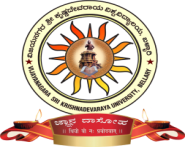 ¥ÀjµÀÌøvÀ ¥ÀoÀåPÀæªÀÄJA.J. PÀ£ÀßqÀ (2015-16, 17 C£ÀAvÀgÀzÀ CªÀ¢üUÁV ¹.©.¹.J¸ï. ¥ÀoÀåPÀæªÀÄ)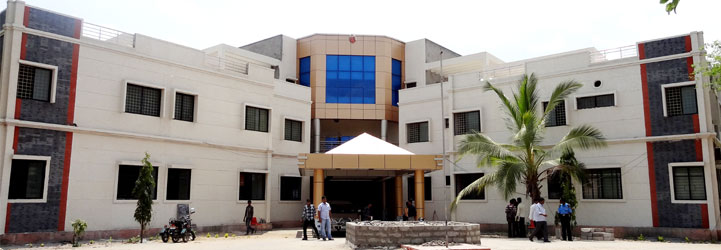 «dAiÀÄ£ÀUÀgÀ ²æÃPÀÈµÀÚzÉÃªÀgÁAiÀÄ «±Àé«zÁå®AiÀÄ, §¼ÁîjPÀ£ÀßqÀ CzsÀåAiÀÄ£À «¨sÁUÀJA. J. PÀ£ÀßqÀ ¥ÀjµÀÌøvÀ ¥ÀoÀåPÀæªÀÄ(2015-16,  17 C£ÀAvÀgÀzÀ CªÀ¢üUÁV ¹.©.¹.J¸ï. ¥ÀoÀåPÀæªÀÄ)¸ÀÆZÀ£É: £Á®ÄÌ ¸É«Ä¸ÀÖgïUÀ½°è ¥ÀæwAiÉÆAzÀÄ ¸É«Ä¸ÀÖgïUÀ½UÉ LzÀÄ ¥ÀwæPÉUÀ¼ÀAvÉ  MlÄÖ E¥ÀàvÉÛöÊzÀÄ WÀlPÀUÀ¼ÀÄ. ¥Àæw ¥ÀwæPÉAiÀÄ ¨ÉÆÃzsÀ£Á CªÀ¢ü ªÁgÀPÉÌ LzÀÄ UÀAmÉUÀ¼ÀÄ.( LaÒPÀ ¥ÀwæPÉUÀ¼À DAiÉÄÌUÉ ¸ÀA§A¢ü¹) 1£ÉÃ ¸É«Ä¸ÀÖgï £À°è 1£ÉAiÀÄ LaÒPÀ ¥ÀwæPÉAiÀÄ£ÀÄß vÉUÉzÀÄPÉÆ¼ÀÄîªÀªÀgÀÄ 2,3 ªÀÄvÀÄÛ 4£ÉAiÀÄ     ¸É«Ä¸ÀÖgÀUÀ¼À®Æè 1£ÉAiÀÄ LaÒPÀ ¥ÀwæPÉAiÀÄ£ÉßÃ vÉUÉzÀÄPÉÆ¼ÀÄîªÀÅzÀÄ PÀqÁØAiÀÄ ºÁUÉAiÉÄÃ 1£ÉAiÀÄ ¸É«Ä¸ÀÖgÀ£À°è  2,3,4 £ÉAiÀÄ LaÒPÀ ¥ÀwæPÉUÀ¼À£ÀÄß vÉUÉzÀÄPÉÆ¼ÀÄîªÀªÀgÀÄ ªÀÄÄA¢£À ¸É«Ä¸ÀÖgïUÀ¼À°è PÀæªÀÄªÁV 2,3,4£ÉAiÀÄ LaÒPÀ ¥ÀwæPÉUÀ¼À£ÀÄß vÉUÉzÀÄPÉÆ¼ÀÄîªÀÅzÀÄ PÀqÁØAiÀÄ.¥Àæw ¥ÀwæPÉUÉ MlÄÖ CAPÀUÀ¼ÀÄ: 100°TvÀ ¥ÀjÃPÉëUÉ  : 70	           DAvÀjPÀ ¥ÀjÃPÉëUÉ  : 301£ÉÃ ¸É«Ä¸ÀÖgï:¥ÀwæPÉ:Kan.HC.1.1  ¥ÁæaÃ£À PÀ£ÀßqÀ ¸Á»vÀå ZÀjvÉæ¥ÀwæPÉ:Kan.HC.1:2 ¨sÁgÀwÃAiÀÄ PÁªÀå «ÄÃªÀiÁA¸É¥ÀwæPÉ:Kan.HC.1.3  ªÀÄzsÀåPÁ°Ã£À PÀ£ÀßqÀ ¸Á»vÀå(¨sÁUÀ-1)¥ÀwæPÉ:Kan.HC.1.4. PÀ£ÀßqÀ UÀæAxÀ ¸ÀA¥ÁzÀ£É ªÀÄvÀÄÛ bÀAzÀ¸ÀÄì¥ÀwæPÉ:Kan.SC. 1:5:1: ¸ÀÈd£À ¸Á»vÀå ªÀÄvÀÄÛ ªÉÊZÁjPÀ ¸Á»vÀå	     1.5.2: ºÀ¸ÀÛ¥Àæw ±Á¸ÀÛç            1.5:  ±Á¸À£À ±Á¸ÀÛç CzsÀåAiÀÄ£À2£ÉÃ ¸É«Ä¸ÀÖgï : 2.1: ªÀÄzsÀåPÁ°Ã£À PÀ£ÀßqÀ ¸Á»vÀå (¨sÁUÀ-2)2.2: ¥Á±ÁÑvÀå PÁªÀå «ÄÃªÀiÁA¸É2.3: d£À¥ÀzÀ ¸Á»vÀå: vÁwéPÀ CzsÀåAiÀÄ£À 2.4: LaÒPÀ ¥ÀwæPÉ -2.4:1 ¸Á»vÀå «ªÀÄ±ÉðAiÀÄ vÁwéPÀvÉ ªÀÄvÀÄÛ  ¥ÁæAiÉÆÃVPÀvÉ                           2.4:2 £ÀªÉÇÃzÀAiÀÄ ¥ÀÆªÀð PÀ£ÀßqÀ ¸Á»vÀå                2.4:3 PÀ£ÀßqÀ ±Á¸ÀÛç ¸Á»vÀå2.5: O.E.C ¨sÁµÉ §¼ÀPÉ PË±À® ªÀÄvÀÄÛ ªÀÈwÛ¥ÀgÀvÉJA. J. PÀ£ÀßqÀ ¥ÀjµÀÌøvÀ ¥ÀoÀåPÀæªÀÄ(2015-16,  17 C£ÀAvÀgÀzÀ CªÀ¢üUÁV ¹.©.¹.J¸ï. ¥ÀoÀåPÀæªÀÄ)JA. J. PÀ£ÀßqÀ ¸É«Ä¸ÀÖgï – 1¥ÀwæPÉ:Kan.HC. 1.1  ¥ÁæaÃ£À PÀ£ÀßqÀ ¸Á»vÀå ZÀjvÉæ (ªÁgÀPÉÌ 5 UÀAmÉUÀ¼À ¥ÁoÀ, 3 UÀAmÉUÀ¼À ¥ÀjÃPÉë, ¥ÀjÃPÁë CAPÀUÀ¼ÀÄ – 70, DAvÀjPÀ CAPÀUÀ¼ÀÄ-30, MlÄÖ-100 CAPÀUÀ¼ÀÄ)  ªÀiË¯ÁåAPÀUÀ¼ÀÄ=4PÀ£ÀßqÀ ¸Á»vÀå ZÀjvÉæUÉ ¥ÁæaÃ£À EwºÁ¸À«zÀÄÝ ¸Á»vÀå ZÀjvÉæAiÀÄ£ÀÄß ¸ÀªÀÄPÁ°Ã£À D±ÀAiÀÄUÀ½UÉ vÀPÀÌAvÉ ºÉÆ¸ÀzÀÈ¶ÖPÉÆÃ£ÀUÀ½AzÀ CzsÀåAiÀÄ£À ªÀiÁqÀÄªÀÅzÀÄ DAiÀiÁ PÁ®zÀ ªÉÊ²µÀÖöåUÀ¼À£ÀÄß UÀÄgÀÄw¹, PÀ£ÀßqÀ PÀ«UÀ¼À PÀÈwUÀ¼À C£À£ÀåvÉAiÀÄ£ÀÄß JwÛ ºÉÃ¼ÀÄªÀÅzÀÄ, ¸Á»vÀå ªÀÄvÀÄÛ d£ÀfÃªÀ£ÀzÀ eÉÆvÉV£À ¸ÀA§AzsÀªÀ£ÀÄß «±ÉèÃ¶¸ÀÄªÀÅzÀÄ F ¥ÀwæPÉAiÀÄ GzÉÝÃ±À. PÀ£ÁðlPÀ  ¸ÀA¸ÀÌøwAiÀÄ  ¨É¼ÀªÀtÂUÉAiÀÄ°è ¸Á»vÀåzÀ  ¥ÁvÀæªÀ£ÀÄß CjAiÀÄÄªÀÅzÀÄ, DAiÀiÁPÁ®zÀ PÀ«UÀ¼À£ÀÄß CªÀgÀÄ vÀªÀÄä PÀÈwUÀ¼À ªÀÄÆ®PÀ £ÀqÉ¹zÀ  ªÀiË®å aAvÀ£ÉAiÀÄ£ÀÄß UÀÄgÀÄw¸ÀÄªÀÅzÀÄ.vÁwéPÀ CzsÀåAiÀÄ£À1. ¥ÁæaÃ£À PÀ£ÀßqÀ ¸Á»vÀå ZÀjvÉæAiÀÄ ¸ÀégÀÆ¥À ªÀiËTPÀ ªÀÄvÀÄÛ °TvÀ ¸Á»vÀå ¥ÀgÀA¥ÀgÉ, ¸Á»vÀå ZÀjvÉæAiÀÄ CzsÀåAiÀÄ£ÀzÀ EwºÁ¸À, CzsÀåAiÀÄ£ÀzÀ ªÀiÁzÀjAiÀÄ DPÁgÀUÀ¼ÀÄ: (zsÀªÀÄðPÉÃA¢ævÀ ,¨sÁµÉPÉÃA¢ævÀ, ªÀ¸ÀÄÛPÉÃA¢ævÀ, PÀ«PÉÃA¢ævÀ, PÁ®PÉÃA¢ævÀ, gÀÆ¥À PÉÃA¢ævÀ)2. ¥ÁæaÃ£À PÀ£ÀßqÀ ¸Á»vÀå: ¥Àæ¨sÁªÀUÀ¼ÀÄ ªÀÄvÀÄÛ ¥ÉæÃgÀuÉUÀ¼ÀÄ, zsÉÆÃgÀuÉUÀ¼ÀÄ, ¸Á»vÀå gÀÆ¥ÀUÀ¼ÀÄ(ZÀA¥ÀÄ,gÀUÀ¼É,µÀlà¢) ªÀiÁUÀð-zÉÃ², ¯ËTPÀ-DUÀªÀÄ, ªÀ¸ÀÄÛPÀ-ªÀtðPÀ.3. ¥ÁæaÃ£À PÀ£ÀßqÀ ¸Á»vÀå ¸ÀAªÉÃzÀ£ÉUÀ¼ÀÄ: ¸Á»vÀå ªÀÄvÀÄÛ ¸ÀªÀÄPÁ°Ã£ÀvÉ, ¸Á»vÀåzÀ°è zsÀªÀÄð¥Àæw¥ÁzÀ£É, ¥Àæ¨sÀÄvÀé¥ÀgÀ-«gÉÆÃzsÀ £É¯ÉUÀ¼ÀÄ, zÉÃ²AiÀÄvÉ, ¹ÛçÃ¥ÀgÀ  aAvÀ£É, ªÀiÁ£À«ÃAiÀÄ ªÀiË®åUÀ¼ÀÄ eÁw ªÀUÀð ªÀåªÀ¸ÉÜ, C»A¸É,AiÀÄÄzÀÞ ªÀÄvÀÄÛ ±ÁAw.¥ÀoÀåUÀ¼À CzsÀåAiÀÄ£À4) D¢¥ÀÄgÁt: ¦ÃpPÁ ¨sÁUÀ, ªÀdædAWÀ-²æÃªÀÄwAiÀÄ ¥Àæ¸ÀAUÀ , ¤Ã¼ÁAd£ÉÃAiÀÄ £ÀÈvÀå ¥Àæ¸ÀAUÀ5)gÁªÀÄZÀAzÀæ ZÀjvÀ ¥ÀÄgÁt : ¦ÃpPÁ ¨sÁUÀ ¹ÃvÁ¥ÀºÀgÀt, gÁªÀt£À ªÀÄ£À¥ÀjªÀvÀð£ÉAiÀÄ ¥Àæ¸ÀAUÀ.¥ÀgÁªÀÄ±Àð£À UÀæAxÀUÀ¼ÀÄ:1.PÀ£ÀßqÀ PÀ« ZÀjvÉ ¸ÀA¥ÀÄlUÀ¼ÀÄ 1,2,3   -Dgï.£ÀgÀ¹AºÀZÁgï2.d£À¦æAiÀÄ PÀ£ÀßqÀ ¸Á»vÀå ZÀjvÉæ         -vÀ.¸ÀÄ.±ÁªÀÄgÁAiÀÄ3.PÀ£ÀßqÀ ¸Á»vÀå ZÀjvÉæ                 -gÀA.²æÃ.ªÀÄÄUÀ½4.PÀ£ÀßqÀ ¸Á»vÀå ZÀjvÉæ ¸ÀA¥ÀÄlUÀ¼ÀÄ       -PÀ£ÀßqÀ CzsÀåAiÀÄ£À ¸ÀA¸ÉÜ,ªÉÄÊ.«.«.ªÉÄÊ¸ÀÆgÀÄ5.¸ÀªÀÄUÀæ PÀ£ÀßqÀ ¸Á»vÀå ZÀjvÉæ ¸ÀA¥ÀÄlUÀ¼ÀÄ -¨ÉAUÀ¼ÀÆgÀÄ ««.¨ÉAUÀ¼ÀÆgÀÄ6.¸ÁªÀiÁ£Àå¤UÉ ¸Á»vÀå ZÀjvÉæ            -¨ÉAUÀ¼ÀÆgÀÄ ««, ¨ÉAUÀ¼ÀÄgÀÄ7.PÀ£ÀßqÀ ¸Á»vÀå ¥ÀÄ£Àgï ªÀiË°ÃPÀgÀt ªÀiÁ¯É ¸ÀA¥ÀÄlUÀ¼ÀÄ- PÀ£ÁðlPÀ ¸Á»vÀå DPÁqÉ«Ä.¨ÉA.8.PÀ£ÀßqÀ ¸Á»vÀå ZÁjwæPÀ ¨É¼ÉªÀtÂUÉ        - ¹.«ÃgÀtÚ9.PÀ£ÀßqÀ ¸Á»vÀå ¸À«ÄÃPÉë                -qÁ.fJ¸ï.²ªÀgÀÄzÀæ¥Àà10.PÀ«gÁdªÀiÁUÀð ¥Àj¸ÀgÀzÀ PÀ£ÀßqÀ ¸Á»vÀå -qÁ,JA.JA.PÀ®ÄâVð11.¥ÁæaÃ£À ¸Á»vÀå gÀÆ¥ÀUÀ¼ÀÄ  		- gÀA.²æÃ.ªÀÄÄUÀ½12.£ÁUÀZÀAzÀæ ¸ÀA¥ÀÄl      		 - ¸ÀA.qÁ.±ÁAw£ÁxÀ ¢§âzÀ PÀ£ÀßqÀ «« ºÀA¦13.£ÁUÀZÀAzÀæ MAzÀÄ CzsÀåAiÀÄ£À		 – qÁ.«dAiÀiÁ zÀ¨Éâ¥ÀwæPÉ:Kan.HC.1:2 ¨sÁgÀwÃAiÀÄ PÁªÀå «ÄÃªÀiÁA¸É(ªÁgÀPÉÌ 5 UÀAmÉUÀ¼À ¥ÁoÀ, 3 UÀAmÉUÀ¼À ¥ÀjÃPÉë, ¥ÀjÃPÁë CAPÀUÀ¼ÀÄ – 70, DAvÀjPÀ CAPÀUÀ¼ÀÄ-30, MlÄÖ-100 CAPÀUÀ¼ÀÄ)  ªÀiË¯ÁåAPÀUÀ¼ÀÄ=4    ¨sÀgÀvÀªÀÄÄ¤¬ÄAzÀ «PÁ¸ÀUÉÆAqÀ ¨sÁgÀwÃAiÀÄ PÁªÀå«ÄÃªÀiÁA¸É ªÀÄvÀÄÛ ¥ÉèÃmÉÆ Cj¸ÁÖl¯ïjAzÀ DgÀA¨sÀªÁzÀ ¥Á±ÁÑvÀå ¸Á»vÀå vÀvÀéUÀ¼À ¨É¼ÀQ£À°è  PÀ£ÀßqÀ ¸Á»vÀå «ÄÃªÀiÁA¸ÉAiÀÄ ¥ÀjPÀ®à£ÉUÀ¼À£ÀÄß  ¥Àj¨sÁ«¸ÀÄªÀÅzÀÄ. PÀ£ÀßqÀzÀ C®APÁgÀ UÀæAxÀUÀ¼À°è ªÀÄvÀÄÛ PÁªÀåUÀ¼À°ègÀÄªÀ PÀ£ÀßqÀ PÀ«UÀ¼À PÁªÀåPÀ®à£ÉAiÀÄ£ÀÄß ªÀ¸ÀÄÛ-¨sÁµÉ, PÀÈw¥ÀzÀÞw PÁªÀåzsÉÆÃgÀuÉUÀ¼À ªÀÄÆ®PÀ  CzsÀåAiÀÄ£À ªÀiÁqÀÄªÀÅzÀÄ.ªÀZÀ£ÀPÁgÀgÀ d£À¥ÀgÀ ¸Á»vÀå «ÄÃªÀiÁA¸ÉAiÀÄ£ÀÄß ªÀÄvÀÄÛ DzsÀÄ¤PÀ PÀ«UÀ¼À ¸Á»vÀå «ÄÃªÀiÁA¸ÉAiÀÄ «ZÁgÀUÀ¼À ªÀÄÆ®PÀ PÀ£ÀßqÀ ¸Á»vÀå «ÄÃªÀiÁA¸ÉAiÀÄ ¸ÀégÀÆ¥ÀªÀ£ÀÄß CzsÀåAiÀÄ£À ªÀiÁqÀÄªÀÅzÀÄ.1) ¨sÁgÀwÃAiÀÄ PÁªÀå«ÄÃªÀiÁA¸ÉAiÀÄ EwºÁ¸À-PÁªÀå ¥ÀjPÀ®à£É PÀÄjvÀÄ ««zsÀ «ÄÃªÀiÁA¸ÀPÀgÀ aAvÀ£ÉUÀ¼ÀÄ2) PÁªÀåzÀ DPÀgÀ-¥ÀjPÀgÀU¼ÀÄ PÀ«-PÁªÀå-¸ÀºÀÈzÀAiÀÄ, PÁªÀå ¥ÀæAiÉÆÃd£À 3) C®APÁgÀ, jÃw, ªÀPÉÆæÃQÛ ¹zÁÞAvÀUÀ¼ÀÄ 4) zsÀé¤¹zÁÞAvÀ ªÀÄvÀÄÛ OavÀå ¹zÁÞAvÀ 5) gÀ¸À¹zÁÞAvÀ-¨sÀgÀvÀ£À gÀ¸À ¹zÁÞAvÀzÀ ZÀZÉð, gÀ¸ÀUÀ¼ÀÄ ªÀÄvÀÄÛ ±ÁAvÀgÀ¸À PÀÄjvÀ ZÀZÉð  ¥ÀgÁªÀÄ±Àð£À UÀæAxÀUÀ¼ÀÄ:1.¨sÁgÀwÃAiÀÄ PÁªÀå«ÄÃªÀiÁA¸É  		- w.£À.²æÃ.2.±ÀvÀªÀiÁ£ÀzÀ ¸Á»vÀå «ªÀÄ±Éð 		 - PÀ£ÁðlPÀ ¸Á»vÀå CPÁqÉ«Ä, ¨ÉAUÀ¼ÀÆgÀÄ3.¸Á»vÀå «ªÀÄ±ÉðAiÀÄ ªÀiÁzÀjUÀ¼ÀÄ		-qÁ.¹.Dgï.AiÀÄgÀ«£ÀvÉ°ªÀÄoÀ4.«ªÀÄ±ÉðAiÀÄ «£ÀAiÀÄ        		-f.ºÉZï.£ÁAiÀÄPÀ5.NzÀÄªÀ zÁjUÀ¼ÀÄ      			- PÀ£ÁðlPÀ ¸Á»vÀå CPÁqÉ«Ä, ¨ÉAUÀ¼ÀÆgÀÄ6.¸Á»vÀå «ªÀÄ±Éð				 -¹.J£ï.gÁªÀÄZÀAzÀæ£ï, PÀ£ÁðlPÀ ¸Á»vÀå CPÁqÉ«Ä ¨ÉAUÀ¼ÀÆgÀÄ7.«ªÀÄ±ÉðAiÀÄ ¥ÀÆªÀð- ¥À²ÑªÀÄ 		-qÁ.fJ¸ï.²ªÀgÀÄzÀæ¥Àà8.PÁªÁåxÀð aAvÀ£À  		 	- qÁ.f.J¸ï.²ªÀgÀÄzÀæ¥Àà9.CªÀÄÈvÀ ªÀÄvÀÄÛ UÀgÀÄqÀ 			-r.Dgï.£ÁUÀgÁd10.¥ÁæAiÉÆÃVPÀ «ªÀÄ±Éð			 -¸ÀA.qÁ.f.J¸ï.²ªÀgÀÄzÀæ¥Àà11.¸Á»vÀå «ªÀÄ±ÉðAiÀÄ ªÀÄÆ® vÀvÀéUÀ¼ÀÄ	-qÁ.ºÉZï.w¥ÉàgÀÄzÀæ¸Áé«Ä     12.PÀ£ÀßqÀzÀ°è PÁªÀåvÀvÀé			- qÁ.PÉ.PÀÈµÀÚªÀÄÆwð     13.«ªÀÄ±ÉðAiÀÄ ¥Àj¨sÁµÉ 			-qÁ. N.J¯ï.£ÁUÀ¨sÀÆµÀt ¸Áé«Ä     14.PÀ£ÀßqÀ zsÀé£Áå¯ÉÆÃPÀ MAzÀÄ CzsÀåAiÀÄ£À 	- qÁ.PÉ.«.£ÁgÁAiÀÄt     15.PÁªÀå±Á¸ÀÛç ¥Àj¨sÁµÉ			- ¥ÉÆæ.ªÀÄ¯ÉèÃ¥ÀÄgÀA ªÉAPÀmÉÃ±À     16.PÀ£ÀßqÀ PÁªÀå «ÄÃªÀiÁA¸É		- qÁ.«ÃgÀtÚ zÀAqÉ¥ÀwæPÉ:Kan.HC. 1.3  ªÀÄzsÀåPÁ°Ã£À PÀ£ÀßqÀ ¸Á»vÀå ( ¨sÁUÀ-1) (ªÁgÀPÉÌ 5 UÀAmÉUÀ¼À ¥ÁoÀ, 3 UÀAmÉUÀ¼À ¥ÀjÃPÉë, ¥ÀjÃPÁë CAPÀUÀ¼ÀÄ – 70, DAvÀjPÀ CAPÀUÀ¼ÀÄ-30, MlÄÖ-100 CAPÀUÀ¼ÀÄ) 	 ªÀiË¯ÁåAPÀUÀ¼ÀÄ=4     vÁwéPÀ CzsÀåAiÀÄ£À1.ªÀZÀ£À ¸Á»vÀå: ªÀZÀ£À ZÀ¼ÀÄªÀ½, ªÀZÀ£À ¸Á»vÀåzÀ ¸ÀégÀÆ¥À ªÀÄvÀÄÛ ®PÀët,D±ÀAiÀÄUÀ¼ÀÄ ( ¸ÁªÀiÁfPÀ, zsÁ«ÄðPÀ, ªÉÊZÁjPÀ ¸Á»wåPÀ) ªÀiË®å¤gÀÆ¥ÀuÉ. ¥Àæw¨sÀl£É ªÀÄvÀÄÛ ¥ÀæUÀw²Ã®vÉ.2. gÀUÀ¼É ¸Á»vÀå : gÀUÀ¼É ¸Á»vÀåzÀ ºÀÄlÄÖ-¨É¼ÀªÀtÂUÉ, ¸ÀégÀÆ¥À ªÀÄvÀÄÛ ®PÀëtUÀ¼ÀÄ, §¸ÀªÀgÁd zÉÃªÀgÀ gÀUÀ¼É, PÀÄA¨ÁgÀ UÀÄAqÀAiÀÄå£À gÀUÀ¼É.3.µÀlà¢ ¸Á»vÀå: zÉÃ¹PÁªÀå ¥ÀgÀA¥ÀgÉ ¥ÀæªÀÄÄR PÁªÀåUÀ¼À ªÀ¸ÀÄÛ-gÀÆ¥À zsÉÆÃgÀuÉUÀ¼ÀÄ(gÁWÀªÁAPÀ, PÀÄªÀiÁgÀªÁå¸À,ZÁªÀÄgÀ¸À, ®QëöäÃ±ÀgÀ PÀÈwUÀ¼À »£Àß¯ÉAiÀÄ°è)¥ÀoÀåUÀ¼À CzsÀåAiÀÄ£À 4)§¸ÀªÀtÚ£ÀªÀgÀ ªÀZÀ£ÀUÀ¼ÀÄ: J¯ï.§¸ÀªÀgÁdÄ5)¨sÀgÀvÉÃ±À ªÉÊ¨sÀªÀ ¸ÀAUÀæºÀ-¸ÀA.qÁ.PÉ.±ÁgÀzÁ ªÀÄvÀÄÛ qÁ.²ªÁ£ÀAzÀ ¥Àæ¸ÁgÀAUÀ UÀÄ®âUÁð ««, UÀÄ®âUÁð.¥ÀgÁªÀÄ±Àð£À UÀæAxÀUÀ¼ÀÄ:1.«ÃgÀ±ÉÊªÀ ¸Á»vÀå ¸À«ÄÃPÉë  			- ¸ÀA.¸ÀzÁ£ÀAzÀ PÀ£ÀªÀ½î2.±ÀgÀtgÀ C£ÀÄ¨sÁªÀ ¸Á»vÀå				– qÁ.ºÉZï.w¥ÀàgÀÄzÀæ¸Áé«Ä3.§¸ÀªÉÃ±ÀégÀ ªÀÄvÀÄÛ ¥ÀÄgÀAzÀgÀ vË®¤PÀ CzsÀåAiÀÄ£À	-qÁ.§¸ÀªÀgÁd ¸À§gÀzÀ4.QÃvÀð£À ¸Á»vÀå					- ºÉZï.J¸ï.ªÉAPÀmÉÃ±À ªÀÄÆwð5.gÀ¹PÀ ZÀQæ ºÀjºÀgÀ				- ¸ÀA.¸ÀA.².¨sÀÆ¸À£ÀÆgÀªÀÄoÀ6.CPÀÌªÀÄºÁzÉÃ« MAzÀÄ CzsÀåAiÀÄ£À			- ¥ÉÆæÃ. ±ÁAvÀ EªÀiÁæ¥ÀÆgÀ7.CPÀÌªÀÄºÁzÉÃ« ªÀZÀ£À ªÁSÁå£À 			– qÁ.«dAiÀÄPÀÄªÀiÁgÀ ªÀÄºÁ£ÀÄ¨sÁ«UÀ¼ÀÄ8.¸ÁAUÀvÀå ¸Á»vÀå 		      			– qÁ.«ÃgÀtÚ gÁdÆgÀ9.ªÀZÀ£À zsÀªÀÄð¸ÁgÀ            			-JA.Dgï.²æÃ¤ªÁ¸ÀªÀÄÆwð10.¸ÁAUÀvÀå PÀ«UÀ¼ÀÄ  				- qÁ. ºÀA¥À £ÁUÀgÁdAiÀÄå11.ªÀZÀ£À CzsÀåAiÀÄ£À         			-qÁ.«ÃgÀtÚ gÁdÆgÀ12.ªÀZÀ£ÀUÀ¼À°è ªÉÊZÁjPÀvÉ  			-JZï w¥ÉàgÀÄzÀæ¸Áé«Ä13.ªÀZÀ£À ¸Á»vÀå					- JA. azÁ£ÀAzÀ ªÀÄÆwð               ¥ÀwæPÉ:Kan.HC. 1:4 PÀ£ÀßqÀ UÀæAxÀ ¸ÀA¥ÁzÀ£É ªÀÄvÀÄÛ bÀAzÀ¸ÀÄì (ªÁgÀPÉÌ 5 UÀAmÉUÀ¼À ¥ÁoÀ, 3 UÀAmÉUÀ¼À ¥ÀjÃPÉë, ¥ÀjÃPÁë CAPÀUÀ¼ÀÄ – 70, DAvÀjPÀ CAPÀUÀ¼ÀÄ-30, MlÄÖ-100 CAPÀUÀ¼ÀÄ)  ªÀiË¯ÁåAPÀUÀ¼ÀÄ=4¥ÁæaÃ£À UÀæAxÀUÀ¼ÉAzÀgÉ ºÀ¸ÀÛ¥ÀæwUÀ¼ÀÄ. EªÀÅUÀ¼À£ÀÄß C¨sÀå¹¸ÀÄªÀ  «ªÀÄ±ÀðPÀ, ¸ÀºÀÈzÀAiÀÄgÀÄ °¦PÁgÀ £ÉgÉ«¤AzÀ E®èªÉÃ vÁªÉÃ °¦PÁgÀgÁV UÀæAxÀUÀ¼À £ÀPÀ®Ä PÁAiÀÄðªÀ£ÀÄß  ¥ÀÆgÉÊ¸ÀÄvÁÛgÉ. ¥ÁæaÃ£À PÁ®¢AzÀ ¸ÁV§AzÀ F ºÀ¸ÀÛ¥ÀæwUÀ¼ÀÄ ¥ÀæPÀÈwAiÀÄ ¥ÀæPÉÆÃ¥ÀPÉÌ M¼ÀUÁV, GzÉÝÃ²vÀ ªÀÄvÀÄÛ C£ÀÄzÉÝÃ²vÀ ¸ÁÍ°vÀåUÀ½UÉ M¼ÀUÁVgÀÄvÀÛªÉ. ªÀåªÀ¹ÜvÀ «zsÁ£ÀUÀ¼À£ÀÄß CªÀ®A©¹ F «gÀÆ¥ÀªÀ£ÀÄß ºÉÆÃUÀ¯Ár¹ PÀ«AiÀÄ PÉÊ¬ÄAzÀ E½zÀÄ §A¢gÀÄªÀ ¥ÀæwAiÀÄ£ÀÄß ¤tð¬Ä¸ÀÄªÀÅzÀÄ UÀæAxÀ¸ÀA¥ÁzÀ£É EzÀgÀ°è vÀgÀ¨ÉÃvÀÄUÉÆ½¸ÀÄªÀ GzÉÝÃ±À¢AzÀ ¥Àæ¸ÀÄÛvÀ «µÀAiÀÄªÀ£ÀÄß  CzsÀåAiÀÄ£ÀPÉÌ  EqÀ¯ÁVzÉ.bÀAzÀ¹ì£À CzsÀåAiÀÄ£ÀªÀÅ PÁªÀå¸ÁUÀvÀªÀ£ÀÄß zÁlÄªÀªÀjUÉ MAzÀÄ £ËPÉAiÀiÁV ¥Àjt«Ä¸ÀÄvÀÛzÉ. PÀ£ÀßqÀ PÁªÀåzÀ°è §¼ÀPÉAiÀiÁVgÀÄªÀ ªÀtðªÀÈvÀÛUÀ¼À, ªÀiÁvÁæ ªÀÈvÀÛUÀ¼À, CA±ÀbÀAzÀ¹ì£À°è gÀZÀ£ÉAiÀiÁzÀ zÉÃ¹ ¥ÀzÀåUÀ¼À UÀÄt®PÀëtUÀ¼À£ÀÄß w½zÀÄPÉÆ¼Àî®Ä bÀAzÀ¸Àì±Á¸ÀÛç £ÉgÀªÀÅ ¤ÃqÀÄvÀÛzÉ.1.UÀæAxÀ ¸ÀA¥ÁzÀ£ÉAiÀÄ ¸ÀégÀÆ¥À ªÀÄvÀÄÛ GzÉÝÃ±À, UÀæAxÀ ¸ÀA¥ÁzÀ£ÉAiÀÄ EwºÁ¸À ¥Á±ÁÑvÀå ªÀÄvÀÄÛ ¨sÁgÀwÃAiÀÄ »£Àß¯ÉAiÀÄ°è UÀæAxÀ¯ÉÃR£À ¸ÁªÀÄVæUÀ¼ÀÄ- DzsÁgÀ-DzsÉÃAiÀÄ-¯ÉÃR£À ¸ÁªÀiVæUÀ¼ÀÄ, °¦PÁgÀgÀÄ.2.ºÀ¸ÀÛ¥ÀæwAiÀÄ ¸ÀégÀÆ¥À, ®PÀët, ¥ÀæPÁgÀUÀ¼ÀÄ, ºÀ¸ÀÛ¥ÀæwUÀ¼À ªÀA±À ¸ÀA§AzsÀ- ¸ÁÍ°vÀåzÀ PÁgÀtUÀ¼ÀÄ-PÀ«-¸ÀºÀÈzÀAiÀÄ-°¦PÁgÀ. °¦PÁgÀ£À C£ÀåxÁ eÁÕ£À, C£ÀªÀzsÁ£À, CeÁÕ£À 3.¸ÁÍ°vÀåzÀ ¸ÀégÀÆ¥À-¯ÉÆÃ¥À, DUÀªÀÄ,DzÉÃ±À, ¥À®èl EvÀgÀ ¸ÀégÀÆ¥ÀzÀ ¸ÁÍ°vÀåUÀ¼ÀÄ.4.UÀæAxÀ¥ÀjµÀÌgÀt PÁAiÀÄðzÀ ºÀAvÀUÀ¼ÀÄ, ¸ÀAPÉÃvÀUÀ¼ÀÄ-¸ÀAPÉëÃ¥ÀUÀ¼ÀÄ UÀæAxÀ ¸ÀA¥ÁzÀPÀ£À CºÀðvÉUÀ¼ÀÄ.bÀAzÀ¸ÀÄìbÀAzÀ¸ÀÄì-¸ÀégÀÆ¥À, ¥ÀæAiÉÆÃd£À, bÀAzÀ¸ÀÄì ¨É¼ÉzÀÄ §AzÀ §UÉ, ®AiÀÄ ªÀÄvÀÄÛ ®AiÀÄzÀ ¥Àæ¨sÉÃzÀUÀ¼ÀÄ, AiÀÄw, ªÀr, ¥Áæ¸À       2) CPÀëgÀ ªÀÈvÀÛUÀ¼ÀÄ-SÁåvÀ PÀ£ÁðlPÀ ªÀÈvÀÛUÀ¼ÀÄ, ¸ÀégÀÆ¥À ªÀÄvÀÄÛ CªÀÅ PÀ£ÀßqÀPÉÌ ºÉÆA¢PÉÆAqÀ §UÉ3) ªÀiÁvÁæ bÀAzÀ¸ÀÄì-PÀAzÀ, gÀUÀ¼É4) CA±À bÀAzÀ¸ÀÄì-PÀ£ÁðlPÀ «µÀAiÀÄ eÁwUÀ¼ÀÄ-wæ¥À¢, ¸ÁAUÀvÀå,µÀlà¢¥ÀgÁªÀÄ±Àð£À UÀæAxÀUÀ¼ÀÄ:1.PÀ£ÀßqÀ UÀæAxÀ ¸ÀA¥ÁzÀ£À±Á¸ÀÛç		- qÁ.JA.JA. PÀ®ÄâVð2.PÀ£ÀßqÀ UÀæAxÀ ¸ÀA¥ÁzÀ£É			- qÁ.rJ¯ï.£ÀgÀ¹AºÁZÁgï3.UÀæAxÀ ¸ÀA¥ÁzÀ£À±Á¸ÀÛç ¥ÀjZÀAiÀÄ		-qÁ.¹ÃvÀgÁªÀÄ eÁVÃgïzÁgï4.ªÀÄtÂºÀ					-¸ÀA.JA.«.¹ÃvÁgÁªÀÄAiÀÄå ªÀÄvÀÄÛ Dgï.±ÉÃµÀ±Á¹Ûç5PÀ£ÀßqÀ bÀAzÉÆÃ«PÁ¸À			- qÁ.r.J¸ï.PÀQð6PÀ£ÀßqÀ bÀAzÀB¸ÀégÀÆ¥À			- qÁ.n.«.ªÉAPÀmÁZÀ®±Á¹Ûç7.PÀ£ÀßqÀ bÀAzÀ¹ì£À ZÀjvÉæ(¸ÀA.1,2)		-PÀ£ÀßqÀ CzsÀåAiÀÄ£À ¸ÀA¸ÉÜ, ªÉÄÊ¸ÀÆgÀÄ «±Àé«zÁå®AiÀÄ8.PÀ£ÀßqÀ bÀAzÀ¸ÀÄì				- qÁ.n.«.ªÉAPÀmÁZÀ®±Á¹Ûç9.ºÀ¸ÀÛ¥Àæw±Á¹åç				- qÁ.JA.JA. PÀ®ÄâVð10. ºÀ¸ÀÛ¥Àæw ¸ÀAgÀPÀëuÉAiÀÄ «zsÁ£ÀUÀ¼ÀÄ 	- ©.J¸ï.¸ÀtÚAiÀÄå11PÀ£ÀßqÀ ºÀ¸ÀÛ¥ÀæwUÀ¼ÀÄ MAzÀÄ CzsÀåAiÀÄ£À	- qÁ.©.PÉ.»gÉÃªÀÄoÀLaÒPÀ ¥ÀwæPÉUÀ¼ÀÄ¥ÀwæPÉ:Kan.SC.1:5:1 ¸ÀÈd£À ¸Á»vÀå ªÀÄvÀÄÛ ªÉÊZÁjPÀ ¸Á»vÀå (ªÁgÀPÉÌ 5 UÀAmÉUÀ¼À ¥ÁoÀ, 3 UÀAmÉUÀ¼À ¥ÀjÃPÉë, ¥ÀjÃPÁë CAPÀUÀ¼ÀÄ – 70, DAvÀjPÀ CAPÀUÀ¼ÀÄ-30, MlÄÖ-100 CAPÀUÀ¼ÀÄ)  ªÀiË¯ÁåAPÀUÀ¼ÀÄ=4¥ÀA¥À¤AzÀ DgÀA¨sÀªÁV 21£ÉÃAiÀÄ ±ÀvÀªÀiÁ£ÀzÀªÀgÉUÉ ¸ÁV §A¢gÀÄªÀ PÀ£ÀßqÀ ¸ÀÈd£À ¸Á»vÀå ¥ÀgÀA¥ÀgÉAiÀÄ°è PÁtÂ¹PÉÆAqÀ ªÉÊZÁjPÀ ªÁUÁézÀUÀ¼ÀÄ PÀ£ÀßqÀ ¸Á»vÀå ZÀjvÉæAiÀÄ£ÀÄß UÀvÀ²Ã®ªÁV¹ªÉ, DzÀgÉ zsÀªÀÄð¤µÉ×AiÀÄ ¨sÁgÀwÃAiÀÄ ªÀÄ£À¹ìUÉ ªÁ¸ÀÛªÀªÁzÀzÀ ªÉÊeÁÕ¤PÀ zsÉÆÃgÀuÉAiÀÄ vÀPÀð¤µÀÄ×gÀ  ¥ÀæªÀÈwÛAiÀÄ ‘ªÉÊZÁjPÀvÉ’ ¥ÀjZÀAiÀÄªÁzÀzÀÄÝ DAUÀè ¸Á»vÀå¢AzÀ. ªÉÊZÁjPÀ ¸Á»vÀå 20£ÉAiÀÄ ±ÀvÀªÀiÁ£ÀzÀ ¸ÀÈ¶×. ¥ÁgÀA¥ÀjPÀ ¸ÀvÀåUÀ¼À£ÀÄß ¸ÁA¥ÀæzÁ¬ÄPÀ «ªÉÃPÀªÀ£ÀÄß ªÀ¸ÀÄÛ¤µÀ× vÁwéPÀvÉAiÀÄ°è ¥Àæ²ß¹ ¥Àj²Ã°¸ÀÄvÀÛ ªÀÄ£ÀÄµÀå£À ¸ÁévÀAvÀæöå-¸ÀéAwPÉ, §Ä¢ÝªÀÄvÉÛ-¸ÁºÀ¸À ¥ÀæªÀÈwÛAiÀÄ£ÀÄß -C£ÀÄ¨sÀªÀ ¥ÁæªÀiÁtÂPÀvÉAiÀÄ£ÀÄß ¥ÀÄgÀ¸ÀÌj¸ÀÄªÀ ªÉÊZÁjPÀ ¸Á»vÀå gÀa¹gÀÄªÀ PÀ£ÀßqÀ ¯ÉÃRPÀgÀ ªÉÊZÁjPÀvÉAiÀÄ ¸ÀégÀÆ¥ÀªÀ£ÀÄß ¯ÉÆÃPÀUÀæ»PÉAiÀÄ «²µÀÖvÉAiÀÄ£ÀÄß CzsÀåAiÀÄ£ÀPÉÌ M¼À¥Àr¸ÀÄªÀÅzÀÄ ¥ÀwæPÉAiÀÄ GzÉÝÃ±À.vÁwéPÀ CzsÀåAiÀÄ£À1.¸ÀÈd£À²Ã®vÉ - ¥ÀjPÀ®à£É, ¸ÀégÀÆ¥À ªÀÄvÀÄÛ ®PÀëtUÀ¼ÀÄ(««zsÀ «zÁéA¸ÀgÀ ªÁåSÉåUÀ¼ÀÄ ¸ÀÈd£À²Ã®vÉ ªÀÄvÀÄÛ ¸Á»vÀåzÀ ¸ÀA§AzsÀ, ¸ÀÈd£À²Ã®vÉ ªÀÄvÀÄÛ ¥ÀæAiÉÆÃUÀ²Ã®vÉ,ªÀåQÛ ªÀÄvÀÄÛ ¸ÀÈd£À²Ã®vÉ. ¸ÀÈd²Ã®vÉAiÀÄ «©ü£Àß £É¯ÉUÀ¼ÀÄ-¥Àæw¨sÉ, ªÀÅåvÀàwÛ ¸ÀÆàwð ªÀÄvÀÄÛ ¸ÀÈd£À²Ã®vÉAiÀÄ ¸ÀA§AzsÀ,¸Á»vÀåzÀ°è ¸ÀÈd£À²Ã®vÉ, ¸ÀÈd£À²Ã® ¸Á»vÀå ¥ÀæPÁgÀUÀ¼ÀÄ2.ªÉÊZÁjPÀvÉ JAzÀgÉÃ£ÀÄ? UÀÄt, ¸ÀégÀÆ¥À,ªÉÊZÁjvÉAiÀÄ EwºÁ¸À ¨É¼ÀªÀtÂUÉ: eÁUÀwPÀ ¸ÀAzÀ¨sÀð ªÀÄvÀÄÛ ¨sÁgÀwÃAiÀÄ ¸ÀAzÀA¨sÀð.     	3.¥ÁæaÃ£À PÀ£ÀßqÀ ¸Á»vÀåzÀ°è ªÉÊZÁjPÀvÉ: ªÀZÀ£À, ¸Á»vÀå,gÀUÀ¼É, QÃvÀð£ÉUÀ¼À°è vÀvÀé¥ÀzÀPÁgÀgÀ°è ªÉÊZÁjPÀvÉ.4.DzsÀÄ¤PÀ PÀ£ÀßqÀ ¸Á»vÀåzÀ°è ªÉÊZÁjPÀvÉ: (¥ÀæªÀÄÄR aAvÀPÀgÀÄ: PÀÄªÉA¥ÀÄ, ±ÀA¨ÁeÉÆÃ², J.J£ï.ªÀÄÆwðgÁAiÀÄgÀÄ, ²æÃgÀAUÀgÀÄ,²ªÀgÁªÀÄPÁgÀAvÀ, JZï.£ÀgÀ¹AºÀAiÀÄå, ¥ÀÆtðZÀAzÀæ vÉÃd¹é, UËjÃ±ï PÁ¬ÄÌtÂ)5.PÀ£ÀßqÀ ªÉÊZÁjPÀ ¸Á»vÀåzÀ ¥ÀæªÀÄÄR £É¯ÉUÀ¼ÀÄ: zÉÃªÀgÀÄ zsÀªÀÄð, vÀvÀéeÁÕ£À,ªÀåªÀ¸ÉÜ «gÉÆÃzsÀ, ªÀåQÛ ¸ÁévÀAvÀæöå, eÁvÁåwÃvÀ zsÉÆÃgÀuÉ, PÉÆÃªÀÄÄªÁzÀ, «ZÁgÀªÁzÀ,¸ÀªÀÄ£ÀéAiÀÄ, ¸ÀªÀiÁdªÁzÀ, °AUÀ¸ÀªÀiÁ£ÀvÉ ªÀÄvÀÄÛ ¹æöÛÃ¥ÀgÀ aAvÀ£É.¥ÀoÀåUÀ¼À CzsÀåAiÀÄ£À1) ¨sÀÆ«ÄVÃvÀ - UÉÆÃ¥Á®PÀÈµÀÚ CrUÀ2) vÀ¯ÉzÀAqÀ   - VjÃ±ï PÁ£Áðqï3) ¨Á¼ÉéAiÉÄÃ ¨É¼ÉPÀÄ    - PÁgÀAvÀ4)«ZÁgÀ PÁæAwUÉ DºÁé£À - PÀÄªÉA¥ÀÄ¥ÀgÁªÀÄ±Àð£À UÀæAxÀUÀ¼ÀÄ:1) «ZÁgÀ ¸Á»vÀå ¤ªÀiÁðt             - ²ªÀgÁªÀÄ PÁgÀAvÀ2) ±ÀA¨Á PÀÈw ¸ÀA¥ÀÄlUÀ¼ÀÄ              - PÀ£ÀßqÀ ¥ÀÄ¸ÀÛPÀ ¥Áæ¢üPÁgÀ3)¸ÁévÀAvÉÆæöåÃvÀÛgÀ «ZÁgÀ ¸Á»vÀå          - UËjÃ±À PÁ¬ÄÌtÂ4) ¸ÀA¸ÀÌøw ªÀÄvÀÄÛ ¸ÀÈd£À²Ã®vÉ           - §gÀUÀÆgÀÄ gÁªÀÄZÀAzÀæ¥Àà5)«ZÁgÀ ¸Á»vÀå ªÀÄvÀÄÛ ªÀÄ»¼É          - C£ÀÄ¸ÀÆAiÀÄ PÁA§¼É6) PÁªÀå PÀÄvÀÆºÀ®                   - ¥ÀÄ.w.£À7)PÁªÀå ¹zÁÞAvÀ                     - qÁ.«.PÀÈ.UÉÆÃPÁPï¥ÀwæPÉ:Kan.SC.1.5.2 ºÀ¸ÀÛ¥Àæw±Á¸ÀÛç (ªÁgÀPÉÌ 5 UÀAmÉUÀ¼À ¥ÁoÀ, 3 UÀAmÉUÀ¼À ¥ÀjÃPÉë, ¥ÀjÃPÁë CAPÀUÀ¼ÀÄ – 70, DAvÀjPÀ CAPÀUÀ¼ÀÄ-30, MlÄÖ-100 CAPÀUÀ¼ÀÄ)  ªÀiË¯ÁåAPÀUÀ¼ÀÄ=4¥ÁæaÃ£À UÀæAxÀUÀ¼ÁzÀ ºÀ¸ÀÛ¥ÀæwUÀ¼ÀÄ F zÉÃ±ÀzÀ ¸ÀA¥ÀvÀÄÛ. ¥ÁgÀA¥ÀjPÀ eÁÕ£À, ¸Á»vÀå EªÀÅUÀ¼À°è CqÀVzÀÄÝ CªÀÅUÀ¼À ¸ÀégÀÆ¥À, ¥ÀæPÁgÀUÀ¼ÀÄ °¦PÁgÀgÀÄ, UÀæAxÀ ¯ÉÃR£À ¸ÁªÀiÁVæUÀ¼ÀÄ UÀæAxÉÆåÃzÀåªÀÄ ªÉÆzÀ¯ÁzÀ ¸ÀAUÀwUÀ¼À w¼ÀÄªÀ½PÉ CUÀvÀå. EAxÀ CªÀÄÆ®å ºÀ¸ÀÛ¥ÀæwUÀ¼À ¸ÀAgÀPÀëuÉ ªÀÄvÀÄÛ CªÀÅUÀ¼À ¸ÀªÀÄUÀæ ªÀiÁ»wAiÀÄ£ÀÄß w½zÀÄPÉÆ¼ÀÄîªÀ GzÉÝÃ±À¢AzÀ ºÀ¸ÀÛ¥Àæw±Á¸ÀÛçzÀ CzsÀåAiÀÄ£ÀªÀ£ÀÄß EqÀ¯ÁVzÉ.1. ºÀ¸ÀÛ¥Àæw : ¸ÀégÀÆ¥À, ¥ÀæAiÉÆÃd£À, ºÀ¸ÀÛ¥ÀæwUÀ¼À ¥ÀgÀA¥ÀgÉ.2. ºÀ¸ÀÛ¥Àæw ¯ÉÃR£À ¸ÁªÀiVæUÀ¼ÀÄ: DzsÁgÀ, DzsÉÃAiÀÄ, ¯ÉÃR£À ¸ÁªÀiVæUÀ¼ÀÄ3. ºÀ¸ÀÛ¥Àæw ¹zÀÞvÉAiÀÄ «zsÁ£À: ¯ÉÃR£À ¥ÀÆªÀðºÀAvÀ, ¯ÉÃR£À ºÀAvÀ, ¯ÉÃR£ÉÆÃvÀÛgÀ ºÀAvÀ.4. ºÀ¸ÀÛ¥Àæw °¦PÁgÀgÀÄ: °¦PÁgÀgÀ ¥ÀæPÁgÀUÀ¼ÀÄ- ¤AiÀÄÄPÀÛ °¦PÁgÀgÀÄ, ªÀÈwÛ °¦PÁgÀgÀÄ, ºÀªÁå¹ °¦PÁgÀgÀÄ, °¦PÁgÀgÀ UÀÄt ¸Àé¨sÁªÀ, DzÀ±Àð, zÉÆÃµÀUÀ¼ÀÄ.5. ºÀ¸ÀÛ¥Àæw ¥Àæ±À¹ÛUÀ¼ÀÄ: ¸ÀégÀÆ¥À, ZÀjvÉæ, ZÁjwæPÀ, zsÁ«ÄðPÀ, ¸ÁªÀiÁfPÀ ªÀÄºÀvÀé, ºÀ¸ÀÛ¥Àæw ¥ÉÆÃµÀuÉ, ¥Àæ¸ÀgÀt ªÀÄvÀÄÛ ¥ÉÆÃµÀPÀgÀÄ.6. ºÀ¸ÀÛ¥Àæw ¸ÀAUÀæºÀ ªÀÄvÀÄÛ ¸ÀAgÀPÀëuÉ: ºÀ¸ÀÛ¥Àæw ¸ÀªÉÃðPÀët, PÉëÃvÀæPÁAiÀÄð ªÀÄvÀÄÛ ¸ÀªÀÄUÀæ ºÀ¸ÀÛ¥Àæw ¸ÀAgÀPÀëuÁ «zsÁ£ÀUÀ¼ÀÄ. (DzsÀÄ¤PÀ ªÀÄvÀÄÛ ¥ÁæaÃ£À ºÀ¸ÀÛ¥Àæw ¨sÀAqÁgÀUÀ¼ÀÄ, PÀ£ÀßqÀ ºÀ¸ÀÛ¥Àæw ¸ÀÆaUÀ¼ÀÄ, ºÀ¸ÀÛ¥Àæw ªÀÄvÀÄÛ UÀtQÃPÀgÀt,ºÀ¸ÀÛ¥Àæw  NzÀÄ«PÉ.¥ÀgÁªÀÄ±Àð£À UÀæAxÀUÀ¼ÀÄ:1.ºÀ¸ÀÛ¥Àæw±Á¸ÀÛç                          -JA.JA.PÀ®ÄâVð2.PÀ£ÀßqÀ ºÀ¸ÀÛ¥Àæw±Á¸ÀÛç                    - JA. «.¹ÃvÁgÁªÀÄAiÀÄå, qÁ.JA.azÁ£ÀAzÀ ªÀÄÆwð3.PÀ£ÀßqÀ ºÀ¸ÀÛ¥ÀæwUÀ¼ÀÄ: MAzÀÄ CzsÀåAiÀÄ£À       - qÁ.©.PÉ.»gÉÃªÀÄoÀ4.PÀ£ÀßqÀ ºÀ¸ÀÛ¥Àæw : °¦PÁgÀgÀÄ ¥Àæ±À¹ÛUÀ¼ÀÄ          - qÁ.©.Dgï »gÉÃªÀÄoÀ5.ªÀÄtÂºÀ                                  - «.¹ÃvÁgÁªÀÄAiÀÄå6.ºÀ¸ÀÛ¥Àæw ¸ÀAgÀPÀëuÉAiÀÄ «zsÁ£ÀUÀ¼ÀÄ              - ©J¸ï.¸ÀtÚAiÀÄå.7.PÀ£ÀßqÀ zÁR®Ä ¸Á»vÀå				 - PÉ. gÀ«ÃAzÀæ£ÁxÀ. PÀ£ÀßqÀ ««, ºÀA¦¥ÀwæPÉ:Kan.SC. 1.5.3 ±Á¸À£À±Á¸ÀÛç CzsÀåAiÀÄ£À (ªÁgÀPÉÌ 5 UÀAmÉUÀ¼À ¥ÁoÀ, 3 UÀAmÉUÀ¼À ¥ÀjÃPÉë, ¥ÀjÃPÁë CAPÀUÀ¼ÀÄ – 70, DAvÀjPÀ CAPÀUÀ¼ÀÄ-30, MlÄÖ-100 CAPÀUÀ¼ÀÄ)  ªÀiË¯ÁåAPÀUÀ¼ÀÄ=4±Á¸À£ÀUÀ¼ÀÄ F zÉÃ±ÀzÀ ¸ÀA¸ÀÌøw CzsÀåAiÀÄ£ÀzÀ ¥ÀæªÀÄÄR DPÀgÀUÀ¼ÁVªÉ. ªÀÄÆPÀ¸ÁQëUÀ¼ÁV ¤AwgÀÄªÀ ±Á¸À£ÀUÀ¼À ¸ÀégÀÆ¥À ¥ÀæPÁgÀUÀ¼ÀÄ, CªÀÅUÀ¼À «µÀAiÀiÁ£ÀÄ ¥ÀÆ«ð, CªÀÅ MzÀV¸ÀÄªÀ ¸ÁªÀiÁfPÀ, DyðPÀ, zsÁ«ÄðPÀ, ¸ÁA¸ÀÌøwPÀ ¸ÀAUÀwUÀ¼À£ÀÄß w½zÀÄPÉÆ¼Àî¨ÉÃPÀÄ ±Á¸À£ÀUÀ¼À ¨sÁ¶PÀ ªÀÄºÀvÀé, ¸Á»wåPÀ ªÀÄºÀvÀé, ±Á¸À£ÀUÀ¼À°è §¼ÀPÉAiÀiÁzÀ ±ÀPÀ ªÀµÀðUÀ¼ÀÄ, ±Á¥Á±ÀAiÀÄ, ±Á¸À£À ¹zÀÝvÉ, ±Á¸À£À PÀ«, °¦PÁgÀ, gÀÆªÁj ªÉÆzÀ¯ÁzÀ ¸ÀAUÀwUÀ¼À CjªÀÅ «zÁåyðUÀ½UÉ CªÀ±ÀåPÀ. F J®è «µÀAiÀÄUÀ¼À w¼ÀÄªÀ½PÉUÁV ±Á¸À£À ±Á¸ÀæöÛzÀ CzsÀåAiÀÄ£ÀªÀ£ÀÄß EqÀ¯ÁVzÉ.1. ±Á¸À£À : CxÀð, ¸ÀégÀÆ¥À. ¥ÁæªÀÄÄRåvÉ, ¨É¼ÀªÀtÂUÉAiÀÄ ¸ÁªÀiVæUÀ¼ÀÄ, °¦ «PÁ¸À, ¨Áæ»ä°¦-PÀ£ÀßqÀ °¦AiÀÄ ¨É¼ÀªÀtÂUÉ, ±Á¸À£ÀUÀ¼À ¥ÀÆªÀð ¹zÀÞvÉ,2. ±Á¸À£ÀzÀ ¥ÀæPÁgÀUÀ¼ÀÄ : zÁ£À ±Á¸À£À, ¥Àæ±À¹Û ±Á¸À£À, «ÃgÀUÀ®Äè, ªÀiÁ¹ÛUÀ®Äè, ¤¶¢üUÀ®Äè, AiÀÄÆ¥À±Á¸À£ÀUÀ¼ÀÄ, DvÀä §°zÁ£À, PÀÆl ±Á¸À£ÀUÀ¼ÀÄ.3. ±Á¸À£ÀUÀ¼À «µÀAiÀiÁ£ÀÄ¥ÀÆ«ð : ¸ÀÄÛw, ªÀA±ÁªÀ½ PÁ® ¤gÀÆ¥ÀuÉ, «PÀæªÀÄ ±ÀPÉ, ±Á°ªÁºÀ£À ±ÀPÉ, ZÁ®ÄPÀå «PÀæªÀÄ ±ÀPÉ,±Á¸À£À ¨sÁµÉ-¥Àj¨sÁµÉ, ±Á¸À£ÀUÀ¼À bÀAzÀ¸ÀÄì, ±Á¥Á±ÀAiÀÄ.4. ±Á¸À£ÀUÀ¼À CzsÀåAiÀÄ£À ªÀÄvÀÄÛ ¸ÀAgÀPÀëuÉ: ±Á¸À£ÀUÀ¼À ¸Á»wåPÀ, ¸ÁªÀiÁfPÀ, gÁdQÃAiÀÄ, ZÁjwæPÀ, zsÁ«ÄðPÀ ªÀÄºÀvÀé, ±Á¸À£ÀUÀ¼À ¸ÀAgÀPÀëuÉAiÀÄ «zsÁ£ÀUÀ¼ÀÄ, ¸ÀAgÀPÀëuÉAiÀÄ ªÀÄºÀvÀé.5. ±Á¸À£ÀUÀ¼À NzÀÄ : ±Á¸À£ÀUÀ¼À ¥ÀrAiÀÄZÀÄÑ vÉUÉAiÀÄÄªÀ «zsÁ£À, ±Á¸À£ÀUÀ¼À£ÀÄß NzÀÄªÀÅzÀÄ, ±Á¸À£ÀUÀ¼À ¥ÁoÀ ¥ÀjµÀÌgÀt, ±Á¸À£ÀUÀ¼À ªÁåSÁå£À.¥ÀgÁªÀÄ±Àð£À UÀæAxÀUÀ¼ÀÄ1. ¨sÁgÀwÃAiÀÄ ±Á¸À£À±Á¸ÀÛç ¥ÀjZÀAiÀÄ - eÉ.J¥sï. ¦èÃmï C£ÀÄ - ¹.¦.PÉ.2. ±Á¸À£À±Á¸ÀÛç ¥ÀæªÉÃ±À - ¹.¦.PÉ.3. PÀ£ÀßqÀ ±Á¸À£ÀUÀ¼À ¸ÁA¸ÀÌøwPÀ CzsÀåAiÀÄ£À - qÁ. JA.azÁ£ÀAzÀ ªÀÄÆwð4. ±Á¸À£À ªÁå¸ÀAUÀ(¨sÁUÀ -1) - qÁ. JA.JA. PÀ®ÄâVð5. PÀ£ÀßqÀ £Ár£À ±Á¸À£ÀUÀ¼ÀÄ - qÁ. ¦.©.zÉÃ¸Á¬Ä6. DgÀ£ÉÃAiÀÄ «PÀæªÀiÁ¢vÀå£À ±Á¸À£ÀUÀ¼À MAzÀÄ CzsÀåAiÀÄ£À - qÁ. eÉ.JA. £ÁUÀAiÀÄå7. J¦UÁæ¦üAiÀÄ PÀ£ÁðlPÀ ¸ÀA¥ÀÄlUÀ¼ÀÄ - ¸ÀA. ©.J¯ï.gÉÊ¸ï8. ±Á¸À£À ªÀÄvÀÄÛ UÀzÀå - ¸ÀA.¨ÉA.««. ¨ÉAUÀ¼ÀÆgÀÄ9. ªÀÄÄ¼ÀUÀÄAzÀ£ÁqÀÄ MAzÀÄ CzsÀåAiÀÄ£À -qÁ. zsÀ£ÀªÀAvÀ ºÁdªÀUÉÆÃ¼ÀJA.J. PÀ£ÀßqÀ ¥ÀjµÀÌøvÀ ¥ÀoÀåPÀæªÀÄ(2015-16, 17 C£ÀAvÀgÀzÀ CªÀ¢üUÁV ¹.©.¹.J¸ï.¥ÀoÀåPÀæªÀÄ)JA.J. PÀ£ÀßqÀ ¸É«Ä¸ÀÖgï – 2¥ÀwæPÉ: Kan.HC. 2.1 ªÀÄzsÀåPÁ°Ã£À PÀ£ÀßqÀ ¸Á»vÀå (¨sÁUÀ-2)	(ªÁgÀPÉÌ 5 UÀAmÉUÀ¼À ¥ÁoÀ, 3 UÀAmÉUÀ¼À ¥ÀjÃPÉë, ¥ÀjÃPÁë CAPÀUÀ¼ÀÄ – 70, DAvÀjPÀ CAPÀUÀ¼ÀÄ-30, MlÄÖ – 100 CAPÀUÀ¼ÀÄ) ªÀiË¯ÁåAPÀUÀ¼ÀÄ-4¸Á»vÀå d£À¸ÁªÀiÁ£ÀågÀ C±ÉÆÃvÀÛgÀUÀ½UÉ zsÀé¤AiÀiÁVgÀÄªÀAxÀzÀÄÝ.CzÀgÀ®Æè ªÀÄzsÀåPÁ°Ã£À PÀ£ÀßqÀ ¸Á»vÀåzÀ ªÀ¸ÀÄÛ ªÀÄvÀÄÛ jÃwUÀ¼ÉgÀqÀ®Æè PÁæAwAiÀÄÄAmÁvÀÄÛ. CAxÀ PÁæAwAiÀÄ ¨ÉÃgÀÄUÀ¼À£ÀÄß CxÀðªÀiÁrPÉÆqÀÄªÀ GzÉÝÃ±ÀªÀ£ÀÄß ºÉÆAzÀ¯ÁVzÉ eÉÆvÉUÉ ¨sÀQÛAiÀÄ ¸ÀégÀÆ¥À, zÉÃ²AiÀÄ ¨sÁµÉ, ¸ÀªÀiÁdªÀÄÄT aAvÀ£É, zsÁ«ÄðPÀ ¹Üw-UÀwUÀ¼À£ÀÄß ¥ÀjZÀ¬Ä¸ÀÄªÀÅzÁVzÉ.DªÀÄÆ®PÀ ªÀvÀðªÀiÁ£ÀzÀ vÀ®ètUÀ½UÉ F ¸Á»vÀå ¥ÀæPÁgÀUÀ¼ÀÄ ºÉÃUÉ ¸ÀàA¢¸ÀÄvÀÛªÉ£ÀÄßªÀ ºÉÆ¸À D¯ÉÆÃZÀ£ÉUÀ¼À£ÀÄß ©vÀÛj¸ÀÄªÀ GzÉÝÃ±ÀªÀÅ F ¥ÀwæPÉAiÀÄzÁVzÉ.     vÁwéPÀ CzsÀåAiÀÄ£ÀQÃvÀð£À ¸Á»vÀå:- ¸ÀégÀÆ¥À, ®PÀët, ¥ÀæªÀÄÄR D±ÀAiÀÄUÀ¼ÀÄ, ¨sÀQÛ, ¸ÁªÀiÁfPÀ PÁ¼Àf, «qÀA§£É. (¥ÀÄgÀÄAzÀgÀzÁ¸À, PÀ£ÀPÀzÁ¸ÀgÀÄ «dAiÀÄzÁ¸ÀgÀÄ,gÁªÀÄzÁ¸ÀgÀÄ,UÉÆÃ«AzÀzÁ¸ÀgÀÄ,²æÃ¥ÁzÀgÁdgÀÄ QÃvÀð£ÉUÀ¼À »£Àß¯ÉAiÀÄ°è)¸ÁAUÀvÀå ¸Á»vÀå:- ¸ÁAUÀvÀåzÀ GUÀªÀÄ, «PÁ¸À, ¸ÀégÀÆ¥À - ®PÀëtUÀ¼ÀÄ, ¥ÀæªÀÄÄR PÀ«-PÁªÀåUÀ¼À ªÀ¸ÀÄÛ ªÀÄvÀÄÛ D±ÀAiÀÄUÀ¼ÀÄ (PÀ¯Áåt QÃwð, ¤dUÀÄt²ªÀAiÉÆÃV, £ÀAdÄAqÀ PÀ«, PÀ£ÀPÀzÁ¸À, gÀvÁßPÀgÀªÀtÂð, ¸ÀAaºÉÆ£ÀßªÀÄä)wæ¥À¢ ªÀÄvÀÄÛ ¸ÀégÀªÀZÀ£À ¸Á»vÀå:- wæ¥À¢ ªÀÄvÀÄÛ ¸ÀégÀªÀZÀ£À ¸Á»vÀå GUÀªÀÄ ªÀÄvÀÄÛ «PÁ¸À ¥ÀæªÀÄÄR WÀlÖUÀ¼ÀÄ, ¥ÉæÃgÀuÉ - ¥Àæ¨sÁªÀUÀ¼ÀÄ, ªÀiË®å ¥Àæw¥ÁzÀ£É. ¥ÀoÀåUÀ¼À CzsÀåAiÀÄ£ÀPÀ£ÀPÀzÁ¸ÀgÀ QÃvÀð£ÉUÀ¼ÀÄ         – (¸ÀA) PÀ£ÀßqÀ ªÀÄvÀÄÛ ¸ÀA¸ÀÌøw E¯ÁSÉ, ¨ÉAUÀ¼ÀÆgÀÄ.¸ÀªÀðdÐ£À wæ¥À¢UÀ¼ÀÄ             - ¸ÀA J¯ï.§¸ÀªÀgÁd¥ÀgÁªÀÄ±Àð£À UÀæAxÀUÀ¼ÀÄQÃvÀð£ÀPÁgÀgÀÄ 					– ºÉZï.J¸ï.ªÉAPÀmÉÃ±ÀªÀÄÆwð¸ÁAUÀvÀå PÀ«UÀ¼ÀÄ 					- ºÀA¥À £ÁUÀgÁdAiÀÄå F ¥ÀjAiÀÄ ¸ÉÆ§UÀÄ 				- ¸ÀA. ºÉZï.J£ï.ªÀÄÄgÀÄ½ÃzsÀgÀPÀ£ÀßqÀ ¸Á»vÀå ¸ÀAUÁw 				– QÃwð£ÁxÀ PÀÄvÀðPÉÆÃnºÁjvÉÆÃ ºÀA¸À ºÁjvÉÆÃ 				– qÁ. F±ÀégÀAiÀÄåªÀÄoÀ¸ÀégÀªÀZÀ£À «±ÉèÃµÀuÉ 					– «ÃgÀtÚ gÁdÆgÀÄ¸ÀégÀªÀZÀ£ÀUÀ¼ÀÄ MAzÀÄ ¸ÀAVÃvÁvÀäPÀ CzsÀåAiÀÄ£À 	– qÁ. ¸ÀªÀðªÀÄAUÀ¼À ±ÀAPÀgÀ¸ÀégÀªÀZÀ£À «ZÁgÀ ¸ÀAQgÀt ¸ÀA¥ÀÄl 		– qÁ. JA.JA.PÀ®§ÄVð¥ÀÄgÀAzÀgÀ ¸Á»vÀå CzsÀåAiÀÄ£À 			- ¸ÀA. CªÀÄgÉÃ±À £ÀÄUÀqÉÆÃtÂwæ¥À¢, gÀUÀ¼É, d£À¥ÀzÀ ¸Á»vÀå			- PÁ¼ÉÃUËqÀ £ÁUÀªÁgÀPÀ£ÀßqÀ ¸Á»vÀå ZÀjvÉæ 				– gÀA.²æÃ.ªÀÄÄUÀ½PÀ£ÀßqÀ ¸Á»vÀå ¸ÀAUÁw 				– QÃvÀð£ÁxÀ PÀÄvÀðPÉÆÃn¥ÀwæPÉ: Kan.HC. 2.2 ¥Á±ÁÑvÀå PÁªÀå «ÄÃªÀiÁA¸É(ªÁgÀPÉÌ 5 UÀAmÉUÀ¼À ¥ÁoÀ, 3 UÀAmÉUÀ¼À ¥ÀjÃPÉë, ¥ÀjÃPÁë CAPÀUÀ¼ÀÄ – 70, DAvÀjPÀ CAPÀUÀ¼ÀÄ-30, MlÄÖ – 100 CAPÀUÀ¼ÀÄ) ªÀiË¯ÁåAPÀUÀ¼ÀÄ-4        ¥Á±ÁÑvÀê PÁªÀå «ÄÃªÀiÁA¸ÉAiÀÄ PÁªÀå vÀvÀéUÀ¼ÀÄ ¥ÀæAiÉÆÃUÀ²Ã®vÉUÉ ºÉ¸ÀgÀÄªÁ¹AiÀiÁVgÀÄªÀAxÀÀªÀÅUÀ¼ÀÄ eÉÆvÉUÉ ºÀ¼ÀvÀÄ ªÀÄvÀÄÛ ºÉÆ¸ÀvÀÄUÀ¼À ¸ÀªÀÄ£ÀéAiÀÄzÀ ¸ÀAPÉÃvÀªÁVzÉ. EAvÀºÀ ¥Á±ÁÑvÀê ¸Á»vÀå vÀvÀéUÀ¼À CzsÀåAiÀÄ£À ªÀÄvÀÄÛ CªÀÅUÀ¼À ¨É¼ÀQ£À°è PÀ£ÀßqÀ ¸Á»vÀå «ÄÃªÀiÁA¸ÉAiÀÄ ¥ÀjPÀ®à£ÉUÀ¼À£ÀÄß ¥Àj¨sÁ«¸ÀÄªÀÅzÀÄ  F ¥ÀwæPÉAiÀÄ CzsÀåAiÀÄ£ÀzÀ GzÉÝÃ±ÀªÁVzÉ. ¥Á±ÁÑvÀê PÁªÀå «ÄÃªÀiÁA¸É EwºÁ¸À :vÁwéPÀvÉ:ªÀÄºÀvÀé     ¥ÁæaÃ£À ¥Á±ÁÑvÀê «ÄÃªÀiÁA¸É ªÀÄzsÀåPÁ°Ã£À ªÀÄvÀÄÛ CªÁðaÃ£À «ÄÃªÀiÁA¸É ¥sÀ®±ÀÈw.¥ÉèÃmÉÆÃ,Cj¸ÁÖl¯ï, ºÉÆÃgÉÃ¸ï, ¯ÁAf£À¸ï, ¹rß PÁªÀåvÀvÀéUÀ¼ÀÄ.PÁªÀåzÀ¨sÁµÉ, D£ÀAzÀ ¸ÀàgÀÆ¥À, ¸ÀÈd£À²Ã®PÀ®à£Á±ÀQÛ.¥Á±ÁÑvÀê PÁªÀå «ÄÃªÀiÁA¸ÉAiÀÄ ºÉÆ¸À£É¯ÉUÀ¼ÀÄ: ªÀiÁåxÀå C£Áð¯ïØŒ L.J.jZÀgïØ, n.J¸ï.J°AiÀÄmïvË®¤PÀ DAiÀiÁªÀiUÀ¼ÀÄ :jÃw ªÀÄvÀÄÛ ±ÉÊ°, ¸Àé¨sÁªÉÇÃQÛ ªÀÄvÀÄÛ ªÁ¸ÀÛªÀªÁzÀ,ªÀiÁ£À¹PÀzÀÆgÀ ªÀÄvÀÄÛ gÀ¸À«ªÉÃZÀ£É¥ÀgÁªÀÄ±Àð£À UÀæAxÀUÀ¼ÀÄ¥Á±ÁÑvÀå PÁªÀå «ÄÃªÀiÁA¸É 			- ¥ÉÆæ. «.JA.E£ÁªÀÄzÁgÀvË®¤PÀ PÁªÀå «ÄÃªÀiÁA¸É 				– qÁ. ºÉZï.w¥ÉàÃgÀÄzÀæ¸Áé«Ä¥Á±ÁÑvÀå PÁªÀå aAvÀ£À				 - ¥ÉÆæ. ¹.¦.PÉ¸ËAzÀAiÀÄð «ÄÃªÀiÁA¸É 				– qÁ.f.J¸ï.²ªÀgÀÄzÀæ¥Àà¥Á±ÁÑvÀå PÁªÀå «ÄÃªÀiÁA¸É: M¼À£ÉÆÃlUÀ¼ÀÄ 	– qÁ.J¸ï.JA.»gÉÃªÀÄoÀ¥Á±ÁÑvÀå «ªÀÄ±ÉðAiÀÄ ¥ÁæaÃ£À – ªÀÄzsÀåPÁ°£À – DzsÀÄ¤PÀAiÀÄÄUÀ - ¥ÉÆæ. «.JA.E£ÁªÀÄzÁgÀA Defence of poetry 				– Sidney ¥ÀwæPÉ: Kan.HC. 2.3 d£À¥ÀzÀ ¸Á»vÀå:vÁwéPÀ ªÀÄvÀÄÛ ¸ÁA¸ÀÌøwPÀ CzsÀåAiÀÄ£À(ªÁgÀPÉÌ 5 UÀAmÉUÀ¼À ¥ÁoÀ, 3 UÀAmÉUÀ¼À ¥ÀjÃPÉë, ¥ÀjÃPÁë CAPÀUÀ¼ÀÄ – 70, DAvÀjPÀ CAPÀUÀ¼ÀÄ-30, MlÄÖ – 100 CAPÀUÀ¼ÀÄ) ªÀiË¯ÁåAPÀUÀ¼ÀÄ-4                                                                  PÀ£ÀßqÀ d£À¥ÀzÀ ¸Á»vÀåªÀÅ ²µÀÖ¸Á»vÀåPÉÌ ªÀÄÆ®ªÁVzÉ.”d£ÀªÁtÂ ¨ÉÃgÀÄ PÀ«ªÁtÂ ºÀÆ”JA§ ªÀiÁvÀÄ C£ÀÄ¨sÀªÀªÉÃzÀå ¸ÀAUÀw. d£À¥ÀzÀ-eÁ£À¥ÀzÀ PÀÄjvÀÄ ZÀZÉð PÀ£ÀßqÀ  d£À¥ÀzÀ  ¸Á»vÀåzÀ ««zsÀ ¥ÀæPÁgÀUÀ¼À£ÀÄß w½AiÀÄÄªÀÅzÀÄ, d£À¥ÀzÀ ¸Á»vÀåzÀ°è  CqÀPÀªÁVgÀÄªÀ zÉÃ²¥ÀæeÉÕ, ¸ÀªÀiÁd-¸ÀA¸ÀÌøw-¸ÀégÀÆ¥À, ¯ÉÆÃPÀeÁÕ£À, ªÀiÁ£À«ÃAiÀÄ ªÀiË®åUÀ¼À£ÀÄß, fÃªÀ¥ÀgÀ ªÀÄ£ÉÆÃzsÀªÀÄðªÀ£ÀÄß CjAiÀÄÄªÀÅzÀÄ F ¥ÀwæPÉAiÀÄ GzÉÝÃ±À.vÁwéPÀ CzsÀåAiÀÄ£Àd£À¥ÀzÀ-eÁ£À¥ÀzÀ : ªÁåSÉå,CxÀð«ªÀgÀuÉ ,d£À¥ÀzÀ ¸ÀégÀÆ¥À, ªÀVÃðPÀgÀt, PÀ£ÁðlPÀzÀ°è eÁ£À¥ÀzÀ  CzsÀåAiÀÄ£À, ¥ÀgÀA¥ÀgÉ, eÁ£À¥ÀzÀ CzsÀåAiÀÄ£ÀªÀ£ÀÄß  gÀÆ¦¹zÀ  ¥ÀæªÀÄÄR «zÁéA¸ÀgÀ PÉÆqÀÄUÉ. d£À¥ÀzÀ ¸Á»vÀå ¸ÀAUÀæºÀ-¸ÀA¥ÁzÀ£É, PÉëÃvÀæPÁAiÀÄðzÀ «¢ü«zsÁ£ÀUÀ¼ÀÄ, PÀ«UÀ¼ÀÄ, PÀ¯Á«zÀgÀÄ, ¤gÀÆ¥ÀPÀgÀÄ. PÀ£ÀßqÀ d£À¥ÀzÀ ¥ÀzÀå¸Á»vÀå :¥ÀzÀå ¸Á»vÀåzÀ ¸ÀégÀÆ¥À-®PÀët ªÀÄvÀÄÛ ¥ÀæPÁgÀUÀ¼ÀÄ, ªÀiË®å¥Àæw¥ÁzÀ£É. wæ¥À¢, ºÁqÀÄUÀ¼ÀÄ, ¯ÁªÀtÂ, ºÀAw, VÃV, PÀxÀ£ÀPÀªÀ£ÀUÀ¼ÀÄ, ªÀÄºÁPÁªÁåUÀ¼ÀÄ. PÀ£ÀßqÀ d£À¥ÀzÀ UÀzÀå¸Á»vÀå : UÀzÀå ¸Á»vÀåzÀ ¸ÀégÀÆ¥À-®PÀët ªÀÄvÀÄÛ  ¥ÀæPÁgÀUÀ¼ÀÄ, ªÀiË®å¥Àæw¥ÁzÀ£É. d£À¥ÀzÀ .PÀxÉ ,UÁzÉ-MUÀlÄ-MqÀ¥ÀÄ, LwºÀå. ¥ÀoÀåUÀ¼À CzsÀåAiÀÄ£ÀºÀ®¸ÀAV ºÁqÀÄ:                     ¸ÀA.qÁ.UÀÄgÀÄ°AUÀ PÁ¥À¸É,PÀ£ÀßqÀ «±Àé«zÁå®AiÀÄ,ºÀA¦2.GvÀÛgÀ PÀ£ÁðlPÀzÀ d£À¥ÀzÀ PÀxÉUÀ¼ÀÄ :  ¸ÀA ¹A¦ °AUÀtÚ ¥ÀgÁªÀÄ±Àð£À UÀæAxÀUÀ¼ÀÄ eÁ£À¥ÀzÀ ¸ÀégÀÆ¥À				- ºÁªÀiÁ£ÁeÁ£À¥ÀzÀ ¸Á»vÀå gÀÆ¥ÀUÀ¼ÀÄ			- gÁUËeÁ£À¥ÀzÀ CzsÀåAiÀÄ£À				- zÉÃ.dªÀgÉÃUËqÀ¸ÀÄªÀtð eÁ£À¥ÀzÀ ¯ÉÃR£ÀUÀ¼ÀÄ		- ¸ÀA.qÁ.«ÃgÀtÚ zÀAqÉ, ²æÃ¥ÁzÀ ±ÉnÖPÀÆqÀÄPÀlÄÖ					- ¥ÀÄgÀÄµÉÆÃvÀÛªÀÄ ©½ªÀÄ¯É¸ÀÄªÀtð eÁ£À¥ÀzÀ				- ¥Àæ.¸ÀA.JZï.eÉ.®PÀÌ¥ÀàUËqÀ.d£À¥ÀzÀ ¸Á»vÀå ¥ÀæPÁgÀUÀ¼ÀÄ 		– qÁ.w.£ÀA.±ÀAPÀgÀ£ÁgÁAiÀÄt, JA.J£ï.ªÉAPÀmÉÃ±À¸Á«gÀzÀ MUÀlÄUÀ¼ÀÄ 			– qÁ. ¸ÉÆÃªÀÄ±ÉÃRgï EªÀiÁæA¥ÀÆgïªÀÄºÁPÁªÀå ¸ÀégÀÆ¥À 			– f.J¸ï.²ªÀgÀÄzÀæ¥Àà£ÀªÀÄä ¸ÀÄwÛ£À MUÀlÄUÀ¼ÀÄ		 	– qÁ. n.JA.¨sÁ¸ÀÌgïzÀQët PÀ£ÁðlPÀ d£À¥ÀzÀ PÁªÀå ¥ÀæPÁgÀUÀ¼ÀÄ – qÁ. f.±ÀA.¥ÀgÀªÀ²ªÀAiÀÄåeÁ£À¥ÀzÀ ªÉÊeÁÕ¤PÀ PÉëÃvÀæPÁAiÀÄð 		- ¹.¹.J.¥ÉÊ.J¸ï.eÉPÀ£ÀßqÀ eÁ£À¥ÀzÀ ¸Á»vÀå 		- ¨ÉlUÉÃj PÀÈµÀÚ±ÀªÀÄð¥ÀwæPÉ: Kan.SC. 2.4.1 ¸Á»vÀå «ªÀÄ±ÉðAiÀÄ vÁwéPÀvÉ ªÀÄvÀÄÛ ¥ÁæAiÉÆÃVPÀvÉ(ªÁgÀPÉÌ 5 UÀAmÉUÀ¼À ¥ÁoÀ, 3 UÀAmÉUÀ¼À ¥ÀjÃPÉë, ¥ÀjÃPÁë CAPÀUÀ¼ÀÄ – 70, DAvÀjPÀ CAPÀUÀ¼ÀÄ-30, MlÄÖ – 100 CAPÀUÀ¼ÀÄ) ªÀiË¯ÁåAPÀUÀ¼ÀÄ-4                                                                          ¸Á»vÀå «ªÀÄ±Éð PÀ£ÀßqÀ ¸Á»vÀåPÉÌ DAUÀè ¸Á»vÀåzÀ PÉÆqÀÄUÉ, ¸Á»vÀå ¸ÀÈ¶ÖAiÀÄ PÁgÀt ¥ÀjuÁªÀÄUÀ¼À£ÀÄß     ZÀað¸ÀÄªÀ ¸ÀA¸ÀÌøvÀ ¸Á»vÀå «ÄÃªÀiÁA¸ÉAiÀÄ ¥ÀjPÀ®à£É ¥ÁæaÃ£À PÀ£ÀßqÀ ¸Á»vÀåªÀ£ÀÄß ¥Àæ¨sÁ«¹zÉ. ¸Á»vÀåzÀ D±ÀAiÀÄ-DPÀÈwUÀ¼À ¸ÁªÀAiÀÄªÀ ¸ÀA§AzsÀªÀ£ÀÄß ¥ÁæAiÉÆÃVPÀªÁV «±ÉèÃ¶¸ÀÄªÀ, CgÉPÉÆgÉ UÀÄtªÀiË®åUÀ¼À£ÀÄß ¤tð¬Ä¸ÀÄªÀ  ‘¸Á»vÀå «ªÀÄ±Éð’ PÀ¼ÉzÀ ±ÀvÀªÀiÁ£ÀzÀ°è PÀ£ÀßqÀ ¸Á»vÀåzÀ°è PÁtÂ¹PÉÆArzÉ. ¸Á»vÀåªÀ£ÀÄß DPÀgÀªÁUÀÄ¼Àî ¸Á»vÀå«ªÀÄ±Éð ¸Á»vÀåzÀAvÉAiÉÄÃ ¸ÀÈd£À²Ã®ªÁzÀ ¥ÀæPÁgÀ ¸Á»vÀåªÀ£ÀÄß ¥Àæ¨sÁ«¸ÀÄªÀ ¸ÀªÀÄPÁ°Ã£À ªÉÊZÁjPÀ ¸ÁA¸ÀÌøwPÀ D±ÀAiÀÄUÀ½AzÀ, ¸Á»vÀå«ªÀÄ±ÉðAiÀÄÆ PÁ®PÁ®PÉÌ vÀ£Àß gÀÆ¥À, ¸ÀégÀÆ¥À, DzÀåvÉUÀ¼À£ÀÄß §zÀ¯Á¬Ä¹PÉÆArzÉ. PÀ¼ÉzÀ ±ÀvÀªÀiÁ£ÀzÀ ªÀ¸ÁºÀvÉÆÃvÀÛgÀ ªÉÊZÁjPÀ ¥ÀæuÁ½PÉUÀ¼ÀÄ PÀ£ÀßqÀ ¸Á»vÀåªÀ£ÀÄß  ªÀÄvÀÄÛ PÀ£ÀßqÀ «ªÀÄ±ÉðAiÀÄ£ÀÄß UÁqsÀªÁV ¥Àæ¨sÁ«¹ªÉ. ºÉÆ¸À ºÉÆ¸À «ªÀÄ±Áð ¹zÁÞAvÀUÀ¼ÀÄ PÁtÂ¹PÉÆAqÀÄ ¸Á»vÀåzÀ ¥Àj¨sÁªÀ£ÉAiÀÄ£ÀÄß ¸ÀAªÉÃzÀ£Á²Ã®UÉÆ½¹ªÉ ªÀÄvÀÄÛ ¯ÉÆÃPÀUÀæ»PÉAiÀÄ£ÀÄß ¸ÀÆPÀëöäUÉÆ½¹ªÉ. »ÃUÉ ¸ÁªÀiÁfPÀ ¥ÀæeÉÕAiÀÄ£ÀÄß «¸ÀÛj¸ÀÄªÀ, ¸ÀÈd£À²Ã®vÉAiÀÄ£ÀÄß ºÀjvÀUÉÆ½¸ÀÄªÀ ¸Á»vÀå «ªÀÄ±ÉðAiÀÄ ¸ÀégÀÆ¥À, vÀvÀéUÀ¼À£ÀÄß CzsÀåAiÀÄ£À ªÀiÁqÀÄªÀÅzÀÄ. ¸Á»vÀå, ¸ÀªÀiÁd, ¸ÀA¸ÀÌøw NzÀÄUÀgÀ ¸ÀA§AzsÀªÀ£ÀÄß ¥Àj²Ã°¸ÀÄªÀÅzÀÄ ¥Àæ¸ÀÄÛvÀ ¥ÀwæPÉAiÀÄ GzÉÝÃ±À. 1. ¸Á»vÀå «ªÀÄ±Éð : vÁwéPÀvÉ¸Á»vÀå «ªÀÄ±ÉðAiÀÄ ¥ÀjPÀ®à£É, ««zsÀ ªÁåSÉåUÀ¼ÀÄ «ªÀÄ±ÉðAiÀÄ EwºÁ¸À, «ªÀÄ±ÉðAiÀÄ ªÀÄÆ®vÀvÀéUÀ¼ÀÄ, «ÄÃªÀiÁA¸É ªÀÄvÀÄÛ ¸Á»vÀå «ªÀÄ±Éð, ¥Á±ÁÑvÀågÀ°è «ªÀÄ±ÉðAiÀÄ ¥ÀgÀA¥ÀgÉ, «ªÀÄ±ÉðAiÀÄ ««zsÀ ªÁzÀUÀ¼ÀÄ, eÁ£À¸À£ï, qÉæöÊqÀ£ï, ªÀqÀìªÀvÀð PÉÆæÃZÉ, §Ä¯ÉÆè, J¥sï.Dgï.°«Ã¸ï, J.L.jZÀqïìð.«ªÀÄ±ÀðPÀ£À CºÀðvÉUÀ¼ÀÄ, «ªÀÄ±ÀðPÀ-¸ÀºÀÈzÀAiÀÄ, «ªÀÄ±ÀðPÀ-NzÀÄUÀ.«ªÀÄ±ÉðAiÀÄ ¥ÀæPÁgÀUÀ¼ÀÄ: ¥ÁæAiÉÆÃVPÀ «ªÀÄ±Éð, ZÁjwæPÀ «ªÀÄ±Éð, PÀÈw¤µÀÖ «ªÀÄ±Éð, ªÀÄ£À:±Á¹ÛçÃAiÀÄ «ªÀÄ±Éð, £ÀªÉÇÃzÀAiÀÄ «ªÀÄ±Éð, gÀÆ¥À¤µÀ× «ªÀÄ±Éð.2. ¸Á»vÀå «ªÀÄ±Éð: ¥ÁæAiÉÆÃVPÀvÉªÀZÀ£À ¸Á»vÀå : ¥ÁAiÉÆÃVPÀ «ªÀÄ±Éð ªÀÄvÀÄÛ ¸ÀA¸ÀÌøw «ªÀÄ±Éð. ªÀÄ»¼Á ¸Á»vÀå: ¹ÛçÃªÁ¢ «ªÀÄ±Éð ªÀÄvÀÄÛ ¸ÀA¸ÀÌøw ¤µÀÖ «ªÀÄ±Éð.£ÀªÉÇÃzÀAiÀÄ £ÀªÀå ªÀÄvÀÄÛ £ÀªÉÇåÃvÀÛgÀ PÁªÀå: gÀÆ¥À¤µÀÖ, D£Àé¬ÄPÀ «ªÀÄ±Éð, zÀ°vÀ §AqÁAiÀÄ ¸Á»vÀå: ¸ÀªÀiÁd±Á¹ÛçÃAiÀÄ «ªÀÄ±Éð¥ÀgÁªÀÄ±Àð£À UÀæAxÀUÀ¼ÀÄ¸Á»vÀå «ªÀÄ±ÉðAiÀÄ ªÀiÁzÀjUÀ¼ÀÄ 			– qÁ.¹.Dgï.AiÀÄgÀ«£ÀvÀ°ªÀÄoÀPÀ£ÀßqÀzÀ°è ¥ÁæAiÉÆÃVPÀ «ªÀÄ±ÉðAiÀÄ CzsÀåAiÀÄ£À 	– qÁ. JA.±ÀAPÀgï±ÀvÀªÀiÁ£ÀzÀ ¸Á»vÀå «ªÀÄ±Éð			- ¸ÀA. ºÉZï.J¸ï. gÁWÀªÉÃAzÀæ gÁªï«ªÀÄ±ÉðAiÀÄ ¥ÀÆªÀð ¥À²ÑªÀÄ 				– f.J¸ï.²ªÀgÀÄzÀæ¥Àà«ªÀÄ±ÉðAiÀÄ ¥Àj¨sÁµÉ 				– N. J¯ï. £ÁUÀ¨sÀÆµÀt¸Áé«Ä¸Á»vÀå «ªÀÄ±ÉðAiÀÄ ªÀÄÆ®vÀvÀéUÀ¼ÀÄ 		- ºÉZï. w¥ÉàÃgÀÄzÀæ¸Áé«Ä«ªÀÄ±ÁðvÀvÀéUÀ¼ÀÄ ªÀÄvÀÄÛ ¥ÁæAiÉÆÃVPÀ «ªÀÄ±Éð 	- ¸ÀA. «.PÀÈ.UÉÆÃPÁPï¥ÁæAiÉÆÃVPÀ «ªÀÄ±Éð 				- ¸ÀA. f.J¸ï.²ªÀgÀÄzÀæ¥Àà«ªÀÄ±ÉðAiÀÄ zÁjAiÀÄ°è 				- ¸ÀÄªÀÄwÃAzÀæ £ÁrUÀ¸ÀªÀÄUÀæ «ªÀÄ±Éð 1 ªÀÄvÀÄÛ 2 			– VgÀrØ UÉÆÃ«AzÀgÁdªÀiÁvÀÄ vÀ¯ÉAiÉÄvÀÄÛªÀ §UÉ				- ¸ÀA. gÀºÀªÀÄvï vÀjÃPÉgÉ CA¨ÉÃqÀÌgïªÁzÀ ªÀÄvÀÄÛ zÀ°vÀgÀÄ      		– qÁ.n.JA.¨sÁ¸ÀÌgï¥ÀwæPÉ: Kan.SC. 2.4.2 £ÀªÉÇÃzÀAiÀÄ ¥ÀÆªÀð PÀ£ÀßqÀ ¸Á»vÀå(ªÁgÀPÉÌ 5 UÀAmÉUÀ¼À ¥ÁoÀ, 3 UÀAmÉUÀ¼À ¥ÀjÃPÉë, ¥ÀjÃPÁë CAPÀUÀ¼ÀÄ – 70, DAvÀjPÀ CAPÀUÀ¼ÀÄ-30, MlÄÖ – 100 CAPÀUÀ¼ÀÄ) ªÀiË¯ÁåAPÀUÀ¼ÀÄ-4                                                                            DzsÀÄ¤PÀ PÀ£ÀßqÀ ¸Á»vÀåzÀ ªÉÆzÀ® WÀlÖ PÀÄªÉA¥ÀÄ UÀÄgÀÄw¹zÀ ‘£ÀªÉÇÃzÀAiÀÄ’ PÀ£ÀßqÀ ¸Á»vÀåPÉÌ £À«Ã£À ªÀ¸ÀÄÛ «µÀAiÀÄ D±ÀAiÀÄ,§AzsÀ,gÀÆ¥À ªÀiÁvÀæªÀ®èzÉ GzÁgÀ ªÀiÁ£ÀªÀvÁªÁzÀzÀ DzÀ±Àð.ªÉÊeÁÕ¤PÀ- ªÉÊZÁjPÀ ªÀÄ£ÉÆÃzsÀªÀÄðªÀ£ÀÄß ¥ÀjZÀ¬Ä¹zÀ £ÀªÉÇÃzÀAiÀÄ ¸Á»vÀåzÀ ¸ÀªÀÄÈ¢ÞAiÀÄ£ÀÄß ¥ÀæAiÉÆÃUÀ²Ã® »£Éß¯ÉAiÀÄ£ÀÄß ¸ÀdÄÓUÉÆ½¹zÀ PÀ£ÁðlPÀzÀ ¸ÁA¸ÀÌøwPÀ ¸ÀAzÀ¨sÀðªÀ£ÀÄß,gÁdQÃAiÀÄ,±ÉÊPÀëtÂPÀ,¸Á»wåPÀ ¥Àj¸ÀgÀªÀ£ÀÄß CzsÀåAiÀÄ£À ªÀiÁqÀÄªÀÅzÀÄ. DzsÀÄ¤PÀ PÀ£ÀßqÀ ¸Á»vÀåzÀ F CgÀÄuÉÆÃzÀAiÀÄzÀ PÁ®zÀ°è PÀ£ÀßqÀ ¸Á»vÀå PÀ£ÀßqÀ ¨sÁµÉ ªÀÄvÀÄÛ PÀ£ÀßqÀ £Ár£À EwºÁ¸ÀªÀ£ÀÄß zsÁ«ÄðPÀ, ¸ÁªÀiÁfPÀ ZÀjvÉæAiÀÄ£ÀÄß PÀnÖzÀ ¥Á±ÁÑvÀå ªÀÄvÀÄÛ zÉÃ¹ «zÁéA¸ÀgÀ, ¸Á»wUÀ¼À ¸ÉÃªÉAiÀÄ£ÀÄß ¥ÀgÁªÀÄ²ð¸ÀÄªÀÅzÀÄ.ªÀ¸ÁºÀvÀÄ ¥Àæ¨sÀÄvÀézÀ ¥Àj¸ÀgÀzÀ°è ¥ÁæzÉÃ²PÀ ¸ÀA¸ÀÌøw ¸Á»vÀåzÀ C£À£ÀåvÉAiÀÄ£ÀÄß C£ÉéÃ¶¹PÉÆAqÀ zÉÃ¹ ¥ÀæeÉÕAiÀÄ JZÀÑgÀªÀ£ÀÄß ¸ÀªÀÄPÁ°Ã£À DzÀåvÉAiÀÄ ¨É¼ÀQ£À°è CªÀ¯ÉÆÃQ¸ÀÄªÀÅzÀÄ. vÁwéPÀ CzsÀåAiÀÄ£À£ÀªÉÇÃzÀAiÀÄ ¥ÀÆªÀð PÀ£ÀßqÀ ¥Àj¸ÀgÀ : gÁdQÃAiÀÄ, ¸ÁªÀiÁfPÀ, ¸Á»wåPÀ ªÀÄvÀÄÛ ±ÉÊPÀëtÂPÀ. ¥Á±ÁÑvÀå ¸ÀA¥ÀPÀð, «Ä±À£ÀjUÀ¼À DUÀªÀÄ£À, ¸ÀÄzsÁgÀuÁªÁ¢ ZÀ¼ÀÄªÀ½UÀ¼À ¥Àæ¨sÁªÀ, ªÀÄÄzÀætPÀ¯É, PÀ£ÀßqÀ ¥ÀwæPÉUÀ¼ÀÄ, PÀ£ÀßqÀ ¨sÁµÉAiÀÄ eÁUÀÈwUÁV ±Àæ«Ä¹zÀ DzÀågÀÄ [qÉ¥ÀÄån ZÉ£Àß§¸ÀªÀ¥Àà, ©.JA.²æÃ, D®ÆgÀÄ ªÉAPÀlgÁAiÀÄgÀÄ]¥Á±ÁÑvÀå «zÁéA¸ÀgÀ PÀ£ÀßqÀ ¸ÉÃªÉ : ±Á¸À£À, ¸Á»vÀå, ªÁåPÀgÀt, ¤WÀAlÄ [ªÉÄPÉAjhÄ,§ÄPÀ£É£Àß, E°AiÉÄmï, ©.J¯ï.gÉÊ¸ï,QmÉ¯ï, eÉ.J¥sï,¦èÃmï]CgÀÄuÉÆÃzÀAiÀÄ PÁ®zÀ PÀ£ÀßqÀ ¸Á»vÀå : ªÉÄÊ¸ÀÆgÀÄ CgÀ¸ÀgÀ D¸ÁÜ£À ¸Á»vÀå, D¸ÁÜ£À PÀ«UÀ¼ÀÄ ªÀÄvÀÄÛ £ÁlPÀPÁgÀgÀÄ, ºÀjzÁ¸À ¥ÀgÀA¥ÀgÉAiÀÄ PÀªÀ¬ÄwæAiÀÄgÀÄ, C£ÀÄ¨sÁ« PÀ«UÀ¼ÀÄ, vÀvÀé¥ÀzÀPÁgÀgÀÄ.¥ÀoÀåUÀ¼À CzsÀåAiÀÄ£ÀªÀÄÄzÀÝtÚ£À gÁªÀiÁ±ÀéªÉÄÃzsÀ [ D±Áé¸À 1 jAzÀ 5] : ¸ÀA. vÉPÀÄÌAf UÉÆÃ¥Á® PÀÈµÀÚ ¨sÀlÖEA¢gÁ¨Á¬Ä                              : UÀÄ¯Áér ªÉAPÀlgÁAiÀÄgÀÄ¥ÀgÁªÀÄ±Àð£À UÀæAxÀUÀ¼ÀÄ : ºÉÆ¸ÀUÀ£ÀßqÀ CgÀÄuÉÆÃzÀAiÀÄ		- qÁ. ²æÃ¤ªÁ¸À ºÁªÀ£ÀÆgÀ.ºÉÆ¸ÀUÀ£ÀßqÀ ¸Á»vÀå GzÀAiÀÄ PÁ®	- qÁ. gÁ.AiÀÄ.zsÁgÀªÁqÀPÀgÀ.ºÉÆ¸ÀUÀ£ÀßqÀ ¸Á»vÀå«PÁ¸À		- qÁ.ºÀjPÀÈµÀÚ¨sÀgÀtå.UÀ¼ÀUÀ£ÁxÀ ªÀiÁ¸ÀÛgÀgÀÄ			- qÁ. ²æÃ¤ªÁ¸À ºÁªÀ£ÀÆgÀ.PÀ£ÀßqÀ ¸Á»vÀåzÀ EwºÁ¸À		- qÁ. gÀA.²æÃ.ªÀÄÄUÀ½.PÀ£ÁðlPÀzÀ PÀªÀ¬ÄwæAiÀÄgÀÄ		- qÁ. ¸ÀgÉÆÃf¤ ªÀÄ»¶.£ÀqÉzÀÄ§AzÀ zÁj			- ªÀÄ£ÉÆÃºÀgÀ UÀæAxÀªÀiÁ¯É, zsÁgÀªÁqÀ.¸Á»vÀå ¸ÀA¥ÀæzÁAiÀÄ ªÀÄvÀÄÛ ºÉÆ¸ÀzÀÄUÀð- «.¹Ã.¸Á»vÀå ªÀÄvÀÄÛ AiÀÄÄUÀzsÀªÀÄð		- qÁ, QÃwð£ÁxÀ PÀÄvÀðPÉÆÃn.¥ÀwæPÉ: Kan.SC. 2.4.3 PÀ£ÀßqÀ ±Á¸ÀÛç¸Á»vÀå CzsÀåAiÀÄ£À(ªÁgÀPÉÌ 5 UÀAmÉUÀ¼À ¥ÁoÀ, 3 UÀAmÉUÀ¼À ¥ÀjÃPÉë, ¥ÀjÃPÁë CAPÀUÀ¼ÀÄ – 70, DAvÀjPÀ CAPÀUÀ¼ÀÄ-30, MlÄÖ – 100 CAPÀUÀ¼ÀÄ) ªÀiË¯ÁåAPÀUÀ¼ÀÄ-4          PÀ£ÀßqÀ «µÀAiÀÄzÀ°è ¸ÁßvÀPÉÆÃvÀÛgÀ CzsÀåAiÀÄ£À ªÀiÁqÀÄªÀ «zÁåyðUÀ½UÉ £ÀªÀÄä £Ár£À ¸ÀªÁðAVÃt ¥ÀjZÀAiÀÄ CUÀvÀåªÁV EgÀ¨ÉÃPÀÄ. £Ár£À ¸Á»vÀå, ¸ÀA¸ÀÌøw. EwºÁ¸ÀzÀ  ¤PÀl ¥ÀjZÀAiÀÄ CªÀjUÁUÀ¨ÉÃPÀÄ. D zÀÈ¶Ö¬ÄAzÀ ±Á¸ÀÛçPÉëÃvÀæzÀ «±ÉÃµÀ CzsÀåAiÀÄ£À  CªÀjUÉ CUÀvÀåªÁVzÉ. CzÀgÀ®Æè  PÀ£ÀßqÀ ¨sÁµÉUÉ  ±Á¹ÛçÃAiÀÄ ¨sÁµÉAiÀÄ ¸ÁÜ£ÀªÀiÁ£À zÉÆgÉwgÀÄªÀ F ¸ÀAzÀ¨sÀðzÀ°è CzÀPÉÌ »£Àß¯ÉAiÀiÁV ¤AvÀ PÀ£ÀßqÀ ±Á¸ÀÛç ¥ÀgÀA¥ÀgÉAiÀÄ ¥ÀæªÀÄÄR  WÀlPÀUÀ¼ÁzÀ C¯ËQPÀ, ¯ËQPÀ ªÀÄvÀÄÛÀ ¸Á»vÀå ±Á¸ÀÛçUÀ¼À  ¥ÀjZÀAiÀÄ ªÀiÁr¸ÀÄªÀÅzÀÄ F ¥ÀwæPÉAiÀÄ  GzÉÝÃ±ÀªÁVzÉ, ±Á¸ÀÛçUÀ¼À  CzsÀåAiÀÄ£À ¥ÀæªÀÈwÛ PÀÄApvÀªÁUÀÄwÛgÀÄªÀ F ¸ÀAzÀ¨sÀðzÀ°è CzÀPÉÌ ¥ÀÄ£ÀgÀÄfÓÃªÀ£À-¥ÀÄ£À±ÉÑÃvÀ£À ¤ÃqÀÄªÀÅzÀÄ  F ¥ÀwæPÉAiÀÄ  GzÉÝÃ±ÀªÀVzÉ. ±Á¸ÀÛç ¸Á»vÀåzÀ ®PÀët, PÀ£ÀßqÀ ±Á¸ÀÛç¸Á»vÀåzÀ  ªÉÄÃ¯É ¸ÀA¸ÀÌøvÀ ±Á¸ÀÛç¸Á»vÀåzÀ ¥Àæ¨sÁªÀ,±Á¸ÀÛçUÀ¼À ¥ÀæAiÉÆÃd£À ±Á¸ÀÛç-«eÁÕ£ÀzÀ ¸ÀA§AzsÁAvÀgÀ,±Á¸ÀÛç ªÀÄvÀÄÛ ¸Á»vÀåzÀ ¸ÀA§AzsÀ. C¯ËQPÀ ±Á¸ÀÛç UÀæAxÀUÀ¼À ®PÀëtUÀ¼ÀÄ ªÀÄvÀÄÛ ¥ÀæPÁgÀUÀ¼ÀÄ, ¥ÀæªÀÄÄR eÉÊ£À, ªÉÊ¢PÀ ªÀÄvÀÄÛ «ÃgÀ±ÉÊªÀ zsÀªÀÄð±Á¸ÀÛç UÀæAxÀUÀ¼À ¸ÀAQë¥ÀÛ ¥ÀjZÀAiÀÄ.¯ËTPÀ ±Á¸ÀÛç UÀæAxÀUÀ¼À ®PÀëtUÀ¼ÀÄ ªÀÄvÀÄÛ  ¥ÀæPÁgÀUÀ¼ÀÄ, ¥ÀæªÀÄÄR ¯ËQPÀ ±Á¸ÀÛç  UÀæAxÀUÀ¼ÀÄ, ªÉåzÀå±Á¸ÀÛç, ¸ÀÆ¥À±Á¸ÀÛç, ²®à±Á¸ÀÛç  ,PÁªÀÄ±Á¸ÀÛç, UÀd±Á¸ÀÛç ,ºÀAiÀÄ±Á¸ÀÛç, ¸ÀAVÃvÀ±Á¸ÀÛç  EvÁå¢UÀ¼À ¥ÀjZÀAiÀÄ.¸Á»vÀå ±Á¸ÀÛçUÀæAxÀUÀ¼ÀÄ ªÀÄvÀÄÛ ¥ÀæPÁgÀUÀ¼ÀÄ, C®APÁgÀ±Á¸ÀÛç, ªÁåPÀgÀt±Á¸ÀÛç  bÀAzÀ¸ÀÄì, UÀæAxÀ¸ÀA¥ÁzÀ£Á±Á¸ÀÛç, °¦±Á¸ÀÛç ,PÁªÀå«ÄÃªÀiÁA¸É UÀæAxÀUÀ¼ÀÄ,  ¤WÀAlÄ±Á¸ÀÛç EªÀÅUÀ¼À£ÀÄß GzÁºÀgÀuÉUÀ¼ÉÆA¢UÉ ¥ÀjZÀ¬Ä¸ÀÄªÀÅzÀÄ .PÀ£ÀßqÀzÀ°è £ÀqÉ¢gÀÄªÀ ±Á¸ÀÛç¸Á»vÀå PÀÄjvÁzÀ CzsÀåAiÀÄ£ÀzÀ ¸ÀAQë¥ÀÛ ZÀjvÉæ. JA.JA. PÀ®§ÄVð, ªÉAPÀmÁZÀ®±Á¹ÛçÃ, ¹ÃvÁgÀA eÁVzÁðgï,PÉ.«. £ÁgÁAiÀÄtgÀ ¸ÁzsÀ£É (PÀÈwUÀ¼ÀÄ ºÁUÀÆ ¦JZï.r ¥Àæ§AzsÀUÀ¼ÀÄ), ±Á¹ÛçÃAiÀÄ ¨sÁµÉAiÀiÁV PÀ£ÀßqÀ, ±Á¸ÀÛç«µÀAiÀÄUÀ¼À CzsÀåAiÀÄ£À ªÀÄvÀÄÛ ¸ÀA±ÉÆÃzsÀ£ÉAiÀÄ ¸ÁzsÀåvÉUÀ¼ÀÄ.¥ÀgÁªÀÄ±Àð£À UÀæAxÀUÀ¼ÀÄ :±Á¸ÀÛç¸Á»vÀå: ¸ÁªÀiÁ£Àå¤UÉ ¸Á»vÀå ZÀjvÉæ ¸ÀA¥ÀÄl-3 	- JA.«.¹ÃvÁgÁªÀÄAiÀÄå, ¨ÉA.«.«. PÀ£ÀßqÀ ±Á¸ÀÛç ¸ÀAPÀxÀ£À					- qÁ.J.JA.JA. PÉÆlæ¸Áé«Ä¨sÁgÀwÃAiÀÄ PÁªÀå «ÄÃªÀiÁA¸É 				– w.£ÀA.²æÃE°è AiÀiÁgÀÆ ªÀÄÄRågÀ®è 				– gÀºÀªÀÄvï vÀjÃPÉgÉPÀ£ÀßqÀ UÀæAxÀ¸ÀA¥ÁzÀ£À±Á¸ÀÛç 				– qÁ.JA.JA.PÀ®Ä§ÄVðPÀ£ÀßqÀ UÀæAxÀ¸ÀA¥ÁzÀ£É 					– qÁ.r.J¯ï.£ÀgÀ¹AºÁZÁgïPÀ£ÀßqÀ UÀæAxÀ¸ÀA¥ÁzÀ£Á±Á¸ÀÛç ¥ÀjZÀAiÀÄ 			– qÁ. ¹ÃvÁgÁªÀÄ eÁVÃgïzÁgïPÀ£ÀßqÀ bÀAzÉÆÃ«PÁ¸À 					– qÁ.r.J¸ï.PÀQðPÀ£ÀßqÀ bÀAzÀ:¸ÀégÀÆ¥À 					– qÁ. n.«.ªÉAPÀmÁZÀ®±Á¹Ûç¤WÀAlÄ «eÁÕ£À 					– f.ªÉAPÀl¸ÀÄ§âAiÀÄå¤WÀAlÄ gÀZÀ£Á «eÁÕ£À 				– qÁ. «°AiÀÄA ªÀiÁqÁÛ ¸ÀÆ¥À±Á¸ÀÛç(ªÀÄAUÀgÀ¸À III) 				- ¸ÀA. J¸ï.J£ï.PÀÈµÀÚ eÉÆÃ¬Ä¸À¥ÁæaÃ£À PÀ£ÀßqÀ ªÁåPÀgÀtUÀ¼ÀÄ 				– JA.«.¹ÃvÁgÁªÀÄAiÀÄåC®APÁgÀ±Á¸ÀÛç 					- ©.PÉ.²ªÀgÁªÀÄAiÀÄå¥ÀwæPÉ:2.5 O.E.C PÀ£ÀßqÀ ¨sÁµÉ:§¼ÀPÉ,PË±À®å ªÀÄvÀÄÛ ªÀÈwÛ¥ÀgÀvÉMlÄÖ CAPÀUÀ¼ÀÄ:50       «zÁåyðUÀ¼À PÀ£ÀßqÀ ¨sÁµÉAiÀÄ PË±À®UÀ¼À£ÀÄß CxÀðªÀiÁrPÉÆ¼ÀÄîªÀÅzÀgÀ eÉÆvÉUÉ ¸Á»vÀå, ¸Á»vÉåÃvÀgÀ «eÁÕ£À PÉëÃvÀæUÀ¼À°è ªÁtÂdå-ªÀåªÀºÁgÀ DqÀ½vÀzÀ°è ªÀÄvÀÄÛ ¸ÀªÀÄÆºÀ ¸ÀAªÀºÀ£ÀUÀ¼À°è PÀ£ÀßqÀ ¨sÁµÉAiÀÄ£ÀÄß ¥ÀjuÁªÀÄPÁjAiÀiÁV §¼À¸À®Ä ¨ÉÃPÁzÀ ¨sÁ¶PÀ ¹zÀÞvÉUÀ¼À §UÉUÉ CjªÀÅªÀÄÆr¸ÀÄªÀÅzÀÄ.¨sÁµÁ PË±À® JAzÀgÉÃ£ÀÄ? CzÀgÀ ¥ÀæAiÉÆÃd£ÀUÀ¼ÀÄ, ªÀåQÛvÀé ªÀÄvÀÄÛ ¨sÁµÉAiÀÄ £ÀqÀÄ«£À ¸ÀA§AzsÀ ªÀÈwÛ ¤ªÀðºÀuÉ ªÀÄvÀÄÛ  ¨sÁµÁ PË±À®,D°¸ÀÄªÀ PË±À®, NzÀÄªÀ PË±À®, ªÀiÁvÀ£ÁqÀÄªÀ PË±À®, §gÉAiÀÄÄªÀ PË±À®ªÁåªÀºÁjPÀ PÀ£ÀßqÀ : ««zsÀ jÃwAiÀÄ Cfð §gÉAiÀÄÄ«PÉ,¸ÀÄ¢Ý ¸ÀAUÀæºÀ, ªÀÄvÀÄÛ ¸ÀA¥ÁzÀ£É,ªÀgÀ¢ vÀAiÀiÁjPÉ, ¸ÀÄ¢Ý NzÀÄ«PÉ, eÁ»gÁvÀÄUÀ¼ÀÄ, PÀgÀqÀÄ¥Àæw wzÀÄÝªÀÅzÀÄ, C£Àå¨sÁµÁ ¯ÉÃR£ÀUÀ¼À ¨sÁµÁAvÀgÀ, ¤gÀÆ¥ÀtPÀ¯É ªÀÄvÀÄÛ ¨sÁµÀt PÀ¯É, PÀbÉÃj PÉÊ¦rUÀ¼ÀÄ, PÀqÀvÀUÀ¼À ¤ªÀðºÀuÉ EvÁå¢.¸ÀàzsÁðvÀäPÀ PÀ£ÀßqÀ : ¸ÀàzsÁðvÀäPÀ ¥ÀjÃPÉëUÀ¼À ¹zÀÝvÉ, vÀgÀ¨ÉÃw «µÀAiÀÄ ¸ÀAUÀæºÀ, CzsÀåAiÀÄ£À, ªÀiÁzÀj ¥Àæ±Éß ¥ÀwæPÉUÀ¼À ¥Àj²Ã®£É, ¥ÀjÃPÉë JzÀÄj¸ÀÄªÀÅzÀÄ, ¸ÀAzÀ±Àð£ÀPÉÌ ºÁdgÁUÀÄªÀÅzÀÄ. ¥ÀgÁªÀÄ±Àð£À UÀæAxÀUÀ¼ÀÄ PÀ£ÀßqÀ  ¸Á»vÀå PÉÆÃ±À 				- gÁd¥Àà zÀ¼ÀªÁ¬ÄPÀ£ÀßqÀ PÉÊ¦r					- ¸ÀA.qÁ.PÉ.«.¥ÀÄlÖ¥ÀàPÀ£ÀßqÀ ¨sÁµÉAiÀÄ gÀÆ¥À-gÉÃµÉUÀ¼ÀÄ		- qÁ. «°AiÀÄA ªÀiÁqÁÛªÀåªÀºÁjPÀ PÀ£ÀßqÀ				- JZï.J¸ï.PÉ.PÀ£ÀßqÀPÉÌ ¨ÉÃPÀÄ PÀ£ÀßqÀzÉÝÃ ªÁåPÀgÀt		- r.J£ï. ±ÀAPÀgÀ¨sÀlÖPÀ£ÀßqÀ aAvÀ£É					- zÉÃ. dªÀgÉUËqÀPÀ£ÀßqÀ dUÀvÀÄÛ CzsÀð ±ÀvÀªÀiÁ£À			- PÉ.«.£ÁgÁAiÀÄt